Všechno nejlepšíVážený pane Smetánku,chtěl bych Vám pogratulovat k Vašemu 80. vydání. Už čtyřicet let vyprávíte ty nejlepší příběhy ze životů i ze školních lavic. Byl jste už ve stovkách domovů žáků i žákyň, četlo Vás několik generací čtenářů. Také bych vám chtěl pogratulovat za tu dlouhou dobu co jste úspěšným časopisem naší Smetanky.Osmdesát vydání – to musela být spousta příběhů od spousty autorů! Zkusil to někdo spočítat? Za tu dobu co vycházíte, se mnoho věcí změnilo.Máma mi vyprávěla, jak to chodilo tenkrát, když ona byla ve Vaší redakční radě. Jeden nebo dva šikovní žáci nakreslili obrázky. Všechny příběhy se musely přepsat na psacím stroji a pak se všechny stránky musely namnožit. Pomáhali i rodiče. Kolikrát moje babička přepisovala redakční číslo. Kdo mohl, xeroxoval v kanceláři stránky s příběhy. A když se to všechno sešlo zpátky ve škole, musely se všechny strany seřadit od začátku do konce a sešít k sobě. Nakonec se obrázky vymalovaly pastelkami.Dnes nám ulehčuje práci počítač, internet, moderní tiskárny a kopírky. Jen na tom sešívání nic nezměnilo.Podle mě je číslo 80 krásné! Když se na 8 podíváte z jiného úhlu, trošku s ní pootočíte, hned je z ní  (nekonečno). A ta nula? Všechno přeci musí začít od nuly!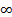 A tak i já Vám, milý pane Smetánku, přeji nekonečno vydání, nekonečno autorů a nekonečno příběhů, které budou rozdávat nekonečno let nekonečnu čtenářů. Váš MaxMaxmilián James Hatcher VII. A.Rok 2080Co bude za 65 let, v roce 2080? Možná budou počítače vládnout světu, ale možná ne. To je ta potíž s předpovídáním budoucnosti. Nevíte, co se stane. Co si mysleli v roce 1915? Věděli, že v roce 1980 už budeme mít vesmírné lodě a počítače s mikročipy? Oni také nevěděli nic přesně, jako my teď. Můžeme jen hádat. Všem nám bude o 65 let víc, takže třeba mně bude v roce 2080 77 let. Všichni budeme staří se zubními protézami. Budeme možná chodit s holemi, nadávat mladým lidem, kteří nás budou otravovat. Možná ale budeme milí staří lidé. My to prostě netušíme. Každopádně víme, že to bude rok 2080. Matyáš Hamilton Hatcher VII. A80 neboli 88Moje babička se jmenuje Jaruška. Je to moje prababička. Narodila se 17. června 1927. Bydlela na Chodsku v Němčicích u Kdyně, což bylo na hranicích s Německem. Má prababička měla starší bratry. Dědeček mé prababičky byl sedlák a jeho žena byla hospodyně. Mojí prababičky maminka měla zahrádku a byla kořenářka. Vyznala se v bylinkách a sušila je. Když byl někdo na vesnici nemocný, třeba i cizí člověk, ona mu pomohla vyléčit se. Byla moc hodná a každému pomáhala. Tehdy moc lékařů nebylo anebo byli daleko a byli drazí. Dědeček, babička a rodiče mé prababičky měli hospodářství u potoka. Měli koně, krávy, kočky, slepice, psy, kachny, husy, ovce. V létě chodili na maliny, a když měl někdo horečku, udělala se mu malinová šťáva. Ta totiž vyžene tu horečku z těla ven. Také měli pole. Museli vstávat ve čtyři hodiny ráno, nakrmit zvířata, pak jeli na pole a tam byli až do večera. Dříve si nikdo nemohl koupit oblečení, protože nebyly obchody a ani peníze. Mojí prababičky maminka všechno oblečení šila z látky, kterou vyměnila za vlnu z ovcí. Jedinou kulturou, kterou měli, bylo, že se večer sešli na lavičce u vody a zpívali. Prababička Jaruška měla samé jedničky. Nikdy neměla dvojku. A byla moc dobrá po literární stránce. Její slohové práce byly čteny před celou třídou. Diana Černá VI. BCo pro nás znamená číslo 80?Pro mnohé z nás je číslo 80 normální číslo jako všechna jiná čísla. Když se třeba zeptáte nějakého matematika, co si představí pod číslem 80? Většinou odpoví, že je to sudé číslo, je to násobek mnoha čísel, je to odmocnina z 6400 a mnoho dalších „šílených“ matematických definicí. Pro některé z nás je zase číslo 80 šťastné číslo, neboť někteří slaví, že se dožili 80 let. Ale musíme si zapamatovat, že pro každého mají různé věci jiný význam. Ať už je to číslo 80 nebo ne, protože každý jsme jiní a každému z nás se v životě přihodí různé události, které jsou někdy veselé a někdy zase bohužel smutné. Proto máme jiné názory na náš okolní svět.Linda Tranová VII. ASametová revoluce Na konci osmdesátých let začala sametová revoluce. 17. listopadu 1989 se sešli studenti na Albertově, aby si připomněli Den studentstva. Pochodovali potom Prahou a u Národního divadla je zastavila policie, protože pochod nebyl povolený. Policie proti nim tvrdě zakročila, což vyvolalo pobouření v celé zemi, a tím začala sametová revoluce. Pokračovalo to manifestacemi studentů, umělců a ostatních občanů, kteří se shromáždili a na protest zvonili klíči a požadovali nové volby. Vláda pod tímto tlakem ustoupila a byl zvolen nový parlament a prezident Václav Havel. Změnil se politický systém ze socialistického na kapitalistický. Stát již nevlastnil podniky, ale lidé začali podnikat sami. A to byl konec sametové revoluce.Samuel Rubeš VI. AOsmdesátkaMnoho lidí se sebe ptá, jak bude vypadat budoucnost celého lidstva a naší planety.Změní-li se to k lepšímu, nebo naopak k horšímu? Já se taky ptám sám sebe, jestli lidstvo bude žít spokojeně a šťastně.Podle mého názoru za osmdesát let (v roku 2095/2096) se změní celé lidstvo, životní podmínky jak pro lidi, tak i pro živočichy. Taky budou změny v přírodě naší planety „ Země “. Například: zmenší se počet lesů, což znamená pro lidstvo a všechno živé katastrofu. Protože bude nedostatek čistého kyslíku, který je tak důležitý pro naše zdraví a rozvíjení lidstva a další generace.Další změny v přírodě postihnou živočichy a taky rostliny. Už dnes vědci objevují nové druhy zvířat. Taky v budoucnosti se můžou vyskytnout nové druhy rostlin: jako stromy, keře a kytky.Taky se lidstvo setká s problémem čisté pitné vody, což přivede k nevyléčitelným nemocem a infekcím. Možná, že lidi se budou dožívat delšího věku než teď a taky jíst něco jiného, snad budou mít lepší zdraví.Mohlo by být, že za osmdesát let budou větší potíže s tsunami, tornády a zemětřeseními a myslím si, že se země oteplí, a tím budeme víc teplých měsíců než teď.Nastanou velké změny v technologiích. Zdá se m, že budou vytvořeny nové elektronické spotřebiče, domácí přístroje, doprava a další věci, které bude používat lidstvo. Je to dobrý, že bude lepší technologie, protože to budou používat v nemocnici, ale má to i nevýhody. Například děti budou více sedět za počítačem a jenom hrát a nevnímat okolí. Pak si myslím, že se budou i tablety, počítače, mobil, letadlo, auto, vlak, metro, autobus ovládat myslí a nebudeme muset používat ruce. Stasja Ganea VII. BDeník stařenky z roku 2080Ráno vstávám a vidím z 80. patra paneláku nádherný východ slunce a pomalu pohasínající lampy. Jdu do koupelny se zkrášlit a udělat ze sebe aspoň 60letou paní, která má dalších 50 let před sebou. Ráno mi robot udělá trojitou silnou kávu a vodu. Byl by to pro každého milovníka kávy nádherný pohled, jen kdyby nebylo u vody asi tucet prášků. Nějaké dodávají vitaminy a energii, zbytek je proti bakteriím a virům. I když mi je dnes 80 let a do 70 let jsem pracovala (povinně), pořád mám nějaké akce a návštěvy. A jsem za to ráda. Proč? Protože lékaři a vědci v roce 2040 našli tzv. ¸¸ vypínač života“ v těle. Zjednodušeně každý je povinný ve 40 letech jít na vyšetření celého těla, pak z toho vyjde výsledek. Pak se to dělí na 2 kategorie: 1. Zrychlený vypínač- člověk se dožívá do 55-80 let. 2. Zpomalený vypínač- člověk se dožívá do 85-120 let (byl i nějaký pán, který se dožil 130 let). A mě určili kat. 2. Takže 80. narozeniny se ze všech narozenin nejvíce slaví, protože je to jako nové znovuzrození. A jsem tu. 80letá stařenka, která chce všem (co si to zaslouží) pomoct a užívá si nynějšího života. Dnes mám charitativní akci, čaj na pátou s mojí nejlepší kamarádkou, potom bude stačit, že jen přijdu domů, zachumlám se do deky a budu se vyhřívat s rodinou u krbu. Po charitativní akci, kdy jsem si 5x musela upravit make-up a odpovídat na miliardy otázek, jsem měla konečně hodinovou pauzu na čaj s kamarádkou (přičemž jsem poznala, že něco tají, tak to bude asi oslava 80 let), jsem odešla domů. Hned po otevření dveří na mě vybafli „všechno nejlepší“ a uviděla jsem nádhernou narozeninovou oslavu s celou mou rodinou. Byli tu všichni- moje děti Adéla, Theodor a Mariel, všechna vnoučata a i pravnoučata, mí nejlepší kamarádi se svou rodinou. Tak okolo 55-60 lidí. Ale ještě předtím, než se dostanu na sfoukání svíček, nám zavolal můj vnuk, že se narodila moje další pravnučka. A po celou oslavu se vymýšlelo, jak se bude jmenovat, rozdávali dárky a oslavovali. No, i já jsem měla plnou hlavu naší malé holčičky, takže jsem si vůbec neuvědomila, že už zbytek lidí z oslavy odešel, sedíme s rodinou u krbu a je půlnoc. Z mých myšlenek mě vytrhla moje 20letá vnučka Linda. “Babi, nedostala jsi ještě můj dárek,”řekla. “Á, tak mi ho ukaž, určitě bude krásný.“ Dala mi do ruky malý balíček a šibalsky se na mě usmála. Rozbalila jsem krabičku a otevřela jsem ji. Uvnitř byl čip, poštovní, lesknoucí se známka a nálepka na adresu. “To je…” “Ano, jsou to mimočasové prostředky na dopis, které vezmou potom dopis 100 let zpátky do minulosti anebo 10 let do budoucnosti.“ Nevěřícně jsem se na ni podívala. “Jak a kde jsi to sehnala?“ “To není tak důležité, jenom jestli nechceš změnit svoji minulost, i když tímhle tím se může cokoliv změnit, nepiš tam, jak se rozvíjela historie a nynějšek! Byl by z toho velký malér,“ a aby to ještě zdůraznila, udělala na mě ten nejpřísnější obličej, který uměla. „ Tak dobře, stejně ji napíšu jenom malý dopis.“ „Tak jo,“ řekla a tázavě se na mě podívala. „Kdo to bude?“ „Mé 15leté já, drahoušku.“ Teď ode mě očekáváte, že vám nechám si přečíst můj dopis, ale je to jen mezi námi. Jen doufám, že moje 15leté já to všechno pochopí a vynaloží s dopisem podle sebe a hlavně správně. Nejraději bych teď usnula, ale je neslušné se nerozloučit. Tak dobrou noc a užívejte dneška. S těmito posledními slovy dopisuje 80letá stařenka svůj deník a s krásnými sny usnula. 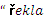  Anna Haringová IX. A Milý Smetánku,prožili jsme spolu hodně let. Každý článek tvého časopisu je originál a unikát. Podílelo se na tobě hodně dětí z 2. stupně. Psali jsme, malovali, lámali si hlavu, o čem psát. Není snadné psát tak, aby všichni všechno pochopili, abychom vymysleli opravdu dobrý příběh. Nejsi jen tak nějaký časopis, jsi náš vlastní časopis. 80 čísel je dost, ale my budeme psát dál. Je velice příjemné držet v ruce vlastní tvorbu a číst příběhy spolužáků. Tohle téma 80 není zrovna lehké, ale je zajímavé. Těšíme se na další náměty.Kristýna Konevych VII. BV roce 1980 přišel na svět ten nejdůležitější člověk v mém životě. Moje mamka. Její život začínal v Modřanech. Tam už žila se starší sestrou a mamkou. Mamka hodně času trávila se svojí babičkou a dědečkem. Její mamka si po nějaké době našla přítele a přišla na svět další holčička. Moje další teta Hanička. Také si pořídili pejska malamuta, ale postupem času se zjistilo, že mamce a jejímu nevlastnímu taťkovi není dobře, odstěhovali se za Prahu na chatu, ze které vznikl později dům. Mamka mezi tím chodila do 5. třídy do vesnice, kde bydleli, a již od1.třídy chodila na plavání. Vzhledem k tomu, že škola měla jen1.stupeň, musela mamka začít dojíždět do Prahy na plavání do Podolí. Mamka měla, když byla malá, 7 dioptrií, ale když jí bylo 18 let, šla na operaci. Když dochodila základní školu, na začátku střední školy se u ní začala projevovat velice vážná choroba, která bohužel ZATÍM nejde vyléčit. Musela podstoupit jednu vážnou operaci a ta jí docela zkomplikovala studium. Když dokončila střední školu, sbalila si s kamarádkou kufry a jely do USA. Byly tam 2 roky, mamka tam poznala pár přátel a taky tam pracovala. Taky se seznámila s mým tátou, s kterým měli pak mě. Poté se vrátila domů a po nějaké době se vzali, pak jsem přišla na svět. Táta nás opustil a mamka si udělala vysokou školu a na to, že jsme spolu žily jenom my dvě, jsme si žily krásně a moje dětství s mamkou bych nikdy nevyměnila. Jsem vděčná za to, jaká mamka je a co všechno pro mě udělala. Nikdy jí to nezapomenu. Přeju všechno nejlepší k 80. číslu Smetánku.Yasmin Khawajah VII. AOsmdesátinyOsmdesátiny jsou v životě člověka významným obdobím. Mému prvnímu dědovi je osmdesát a stále jezdí na kole a neustále se pohybuje. Chodí pořád na výlety, chodí na procházky se psy nebo jenom tak na nákupy. To děda jednoho mého spolužáka Stanislava Chaloupky je úplně jiný. Nechodí na procházky ani na výlety. Sedí jenom u televize a pořád se cpe. Taky podle toho vypadá. Oba jsou ale v pohodě.Až mně bude osmdesát, tak budu jako můj první děda. Tedy alespoň doufám. Budu jezdit taky na kole a všemožně sportovat. Zatím se mi daří sportovat.Adam Řehoř VII. AMóda 80. letKdyž se řekne móda 80. let, mnohým se na tváři objeví lehký úsměv. Ano, byla to tak trochu bizarní doba, která ale přesto měla své kouzlo. Plesňáky a mrkvám: kalhoty, které vypadaly, jako by několik let ležely ve vlhku, to byl hit. V ideálním případě pak navíc měly střih, který jim dal název „mrkvám“. Tento módní kousek byl oblíbený i u pánů, kteří si navíc ještě do vysoko vytažených kalhot „zakasávali“ barevná trika. Legíny a vycpávky: legíny byly upnuté, lesklé, barevné a šly lehce zastrčit do bot. Ramenní vycpávky zase co nejširší a dávaly se do blůzek i šatů. Džíny: džíny byly velice oblíbené, bohužel je ale bylo velice těžké sehnat. Kdo neměl bony do Tuzexu, nemohl mít džíny. Komu se poštěstilo získat tento módní kousek, nosil jej s patřičnou pýchou, a to až do úplného roztrhání. Vlasy a líčení: v úpravě vlasů i v nanášení make-upu platilo pravidlo čím víc, tím líp. Základem bylo natupírované afro zkudrnatělé trvalou a doplněné ideálně ještě látkovou čelenkou. A to byla móda osmdesátých let.Adam Drábek VII. AJak jsem si dobil mobil na 80%Za mnoha horami a tisíci řekami je jedno údolí, kde je jeden strom, pod kterým je jedna škola, ve které je jedno okno, přes které kouká jeden kluk, kterému se vybil jeden mobil, který byl v obalu. Ten kluk měl jednoho kamaráda, který měl nabíječku, kterou mi půjčil a já si mohl o hodině českého jazyka nabíjet mobil, který je stále v obalu. Mezitím, co se ten mobil nabíjel, tak si kluk hrál s lemurem, který mu ráno vlezl přes okno do pokoje a pronásledoval ho celou dobu až do školy. Ten lemur se jmenoval Perník a měl modro-růžovou barvu. Má rád sušenky s mlékem. Jenže ten kluk, který si nabíjel mobil, který je v obalu a nabíjí se tou nabíječkou od toho stejného kamaráda, neměl sušenky s mlékem, které měl ten modro-růžový lemur tak rád. Ten lemur měl ale stále hlad, a tak se vydal na dalekou cestu přes nebezpečné hory a široké řeky, pryč z toho klidného údolí, aby našel ty výborné sušenky s mlékem. Po pár minutách, co lemur opustil toho kluka, se klukovi nabil jeho mobil a on si ho mohl opět zapnout. Ale klukovi začalo být bez lemura smutno, a tak si ho našel na své GPS a spatřil, že má jeho oblíbený lemur problém. Spadl totiž do řeky a topil se v ní. Ten kluk, který měl již nabitý mobil, přes který našel lemura s pomocí GPS, se rychle vydal za lemurem, aby ho zachránil. Ten kluk šel přes hory a řeky, až došel na konec toho samého údolí a začal vytahovat lemura z řeky s pomocí velkého klacku. Tahal lemura celé dva roky, a až ho konečně vytáhl, tak padl na zem a zemřel, protože byl celé ty dva roky bez jídla. Lemur byl smutný tolik, že zemřel také, hned vedle svého kamaráda. Z toho plyne ponaučení, že si máme na noc zavírat okna, abychom nezemřeli u nějaké řeky kvůli lemurovi, který nám do toho okna vlezl.Vladis Dumchis VIII. A80kč Ze spánku mě probudil budík, to mě ihned donutilo vstát z postele, ale když jsem se podívala, kolik je hodin, málem jsem omdlela - je 8:36, asi jsem špatně nastavila budík.Musím si pospíšit. Ze skříně vytáhnu první 3 věci, co mi padnou do ruky: žluté tílko, džíny a hnědou blůzu. Nestihnu se ani učesat, jen si dám vlasy do gumičky a vlítnu do kuchyně, abych si vzala připravený batoh a vedle něj boty. Vyjdu z baráku a dám se do běhu, ale pořád se nemůžu zbavit pocitu, že jsem na něco zapomněla. Asi po 20 minutách jsem dorazila do školy a vytáhla jsem si čip na otevření zavřených dveří. Před chvílí začala 2. hodina, takže mám problém, protože mám třídní, a to nebude žádná sranda. Po schodech kráčím potichu, abych nevyrušovala děti, které se učí, ale zrovna při mé nenápadnosti mě načapala paní ředitelka, která se na mě významně podívá, v ten moment se na ni omluvně podívám a ona se jen otočí a pokračuje v cestě. Dojdu ke své třídě a zarazím se, protože na mě doléhá stres. Vždycky jsem nesnášela takové ty momenty, kdy na vás hledí celá třída. Při té myšlence se otřesu a lehce zaklepu na dveře a otevřu je. Sakra! To jediný mi proletí hlavou, když na mě hledí celá třída včetně učitelky. Skloním hlavu a omluvím se, ale v tom mě zarazí učitelka, která se mě ptá, jestli jsem donesla 80 korun na dnešní akci, když to dořekla, myslela jsem si, že sebou mrsknu o zem, já věděla, že jsem na něco zapomněla, ale teď nevím, co jí mám říct, tak jen zakývu hlavou. Žáci se mi začnou smát a já se cítím hrozně trapně, hlavně když se učitelka zeptala, jestli by mi někdo půjčil peníze. Rukama jsem si zakryla obličej, aby nikdo neviděl, jak se červenám. Někdo ze třídy zařve, že mi klidně půjčí. Když si dám ruce podél těla, vidím, jak nová spolužačka Verča drží v ruce peníze a předává je učitelce. Díky tomu jsem obdržela přednášku o zodpovědnosti. Hodím po Verče děkovným pohledem a s radostí si k ní přisednu.Viktorie Asimová IX. B Blahopřeji, Smetánku.80 čísel máš, kolik ještě uděláš?Čísel bude mnoho, mnoho, kolik pak já jich napíšu z toho?To ty jenom víš a vůbec se nedivíš. Občas čokoládu dostali jsme za napsání tebe, hm tak dobré byly, když vzpomenu si na ně. Alespoň čtení jsi nám poskytl, když nudné byly hodiny, jak jsme se nasmáli při čtení.Zábava to byla, no jéje veliká, ten svět veselý s tebou byl.A tak se loučím, Smetánku. Doufám, že čísel hodně vydáš.Tímto ti ještě jednou blahopřeji: krásných dalších 80 čísel přeji.Ahoj.Vendula Víchová VII. AOsmdesátkaMožná se také ptáte, jak bude svět vypadat za osmdesát let, jak se bude vyvíjet technologie, hry a herní konzole, druhy přepravy jak lidí, tak i nákladu atd. Možná budou existovat automatizovaná létající auta, výlety do vesmíru, hologramy, ohebné telefony, roboti jako rovnoprávní členové společnosti, elixíry věčného zdraví a mládí a jiné vymoženosti. Budoucnost nám možná přinese nové druhy sportů, vznášející se skateboardy a koloběžky, nebo jídlo v tabletkách, automatizovanou domácnost a městskou dopravu, vývoj architektury a designu, možná i umělou inteligenci. Vyvine se i průmysl, nové výrobní postupy, továrny. Určitě se bude vyvíjet i medicína, ale budoucnost s sebou nese jak to dobré, tak i zlé. Mezi špatné věci můžou patřit biologické zbraně a další válečná technika, ale také značný úbytek surovin, ropy, pitné vody, jídla a dalších zásob. Měla by se také šetřit příroda, protože jestli se k ní budeme i nadále chovat stejně jako ve dnešní době, tak ji brzo úplně vyhubíme a s ní i sebe.Ano, takto si budoucnost představují mnozí z nás, a někteří ji třeba i tak trochu zažili. Jednoho rána jsem se probudil v podivném pokoji. Byl jako můj pokoj, ale mnohem modernější. Levitující postel zaručující nejlepší polohu svalů při spánku tiše plula prostorem. Osvětlení bylo řízené pohybovými senzory. Když jsem vešel do obýváku, přijel ke mně robůtek a nazul mi pantofle. V tu chvíli jsem se dozvěděl, že jsem v budoucnosti. V okamžiku, kdy bylo hotové jídlo, na stůl přistál talíř plný dobrot. Zapnul jsem si televizi a překvapeně jsem sledoval obrazy a postavy, které se pohybovaly v prostoru kolem mě. Pochopil jsem – byly to hologramy. V koupelně vše bylo samospouštěcí: automatická sprcha, umyvadlo, prostorové vysoušení obličeje, vlasů i těla. Dveře od bytu se za mnou okamžitě samy zamkly. Když jsem vyšel z domu, místo aby auta jela po silnicích, vesele poletovala ve vzduchu. Roboti chodili spolu s lidmi, často zabraní s nimi do veselého rozhovoru. Pozoroval jsem tramvaje zavěšené ve vzduchu o koleje, které protínaly prostor. Zastávky se vznášely nad hlavami chodců. V tom okamžiku projeli kolem mě kluci na levitujících skateboardech a koloběžkách. Domy a baráky byly velmi vysoké. Na budovách jsem viděl reklamy na pětidenní výlet do vesmíru. Díky tehdejší medicíně jsem byl překvapivě mladý. Když jsem se večer vrátil domů, tak jsem se najedl, umyl se a šel spát. Lusknutím prstu jsem všechny zapnuté věci najednou vypnul. Ráno na mě čekalo probuzení ve svém obyčejném pokoji, bez levitující postele a v těle dvanáctiletého kluka. Nejsem si jistý, co bylo nebo nebylo. Možná jsem na okamžik opravdu nahlédl do budoucnosti za 80 let, anebo je to jen výplod mé fantazie a představivosti. Posuďte sami a já si jdu dát jednu rozcvičku a zdravou snídani, abych se té doby za 80 let dočkal a zjistil, jak to doopravdy bude. Vasko Cekovič VII. BMoje babičkaKdyž byla moje babička malá, nebo malá… když byla v tomto věku, jako jsem já, když jí bylo dvanáct, tak neznala žádné telefony, ani počítače. Vždy když přišla domů ze školy, tak si musela doma uklidit pokoj, vytřít v kuchyni a dělat jiné domácí práce. Toto dělala každý den, aby, když přijdou rodiče domů, nemuseli nic dělat, jen si odpočinout a někdy zdřímnout. Když vše uklidila, tak šla ven s kamarády k rybníku, na hřiště apod. Domů se vracela až večer najíst se, vykoupat a spát. Její dětství, nebo spíš dětství našich rodičů a prarodičů bylo jiné než to naše. Nejhorší trest, co pro ně mohl být, bylo to, že nemohli jít po škole ven. Brečeli kvůli tomu často. Pro některé v této době to je taky hrozný trest, ale ne tak hrozný, jako třeba když Vám rodiče zakážou telefon, nebo počítač. Já taky byla pořád doma a byla pořád na telefonu, ale od té doby, co jsem jednou byla venku s kamarádkou, tak chodím ven skoro pořád. Na telefonu jsem jen večer, když přijdu, někdy tam zajdu přes den atd. Moje babička říká, že tato doba spěje ke konci. Samá technika. Když byla babička doma, tak si malovala, nebo si hrála se psem. Ve škole to taky bylo jiné, než je teď. Žáci měli kázeň, ne jako teď. Babička svoji učitelku nenáviděla, ale přes to věděla, že ji leccos naučí, dostane ji do práce, bude mít dobrou výchovu. Dnešní děti ve škole dělají blbosti, při hodinách nedávají pozor, jsou na telefonu. Když babička nebo její spolužáci něco udělali, tak nad ní/nimi stáli rodiče a učitel a dostávali výprask. V dnešní době stojí rodiče proti učiteli a dítě si dovoluje. Někteří rodiče jsou však stejní jako v dřívější době. Ale přesto bych dala cokoliv za to, aby byla dřívější doba. Ne kvůli učitelům, ale kvůli tomu, že bylo myslím všechno mnohem lepší než telefony, počítače a různá technologie. Mé babičce je teď osmdesát a je hodně moudrá díky dřívější době, učitelům, rodičům atd.A tímto bych chtěla poděkovat Smetánku za dlouhodobou trpělivost s našimi bláznivými, či smutnými příběhy. A gratuluji k osmdesátému číslu. Petra Vaníčková VII. BMyslíte, že 80 je moc?Mojí babičce bude letos v listopadu  už teď říká, jak je na všechno strašně stará. To je ta největší blbost, jakou můžete říct, protože na nic nejste nikdy moc staří!80 se jeví jako strašně vysoké číslo, ale jde o to, z jakého pohledu to berete. Můžete to vzít jako nedosažitelný věk, film takhle starý jako by byl pro nás z roku raz dva. Ale můžete ho vzít i jako ideální věk na to začít něco, na co jste třeba nikdy neměli odvahu, něco si zopáknout, nebo jednoduše uvidíte osmičku a nulu.Já osobně v tomto čísle vidím spoustu možností a příkladů…třeba věk, do kterého chci stihnout ještě spoustu věcí, nebo motivaci pro zdravější styl života, abych se ho vůbec dožila.A co vidíte v čísle 80 vy? Tereza Hasíková IX. ATřída S-80Třída S-80 je třída dieselelektrických útočných ponorek, vyvinutých španělskou loděnicí Navantia. Navantia přitom využila zkušeností, které získala svou spoluprácí s francouzskou loděnicí DCNS. Byly objednány celkem 4 jednotky, které mají být do služby zařazeny v roce 2016-2019. Stavba nových ponorek, které by nahradily staré typy, je plánovaná už od roku 1989. Kontrakt na stavbu byl zadán roku 2004 loděnicí IZAR (nyní Navania). K zahájení prací došlo roku 2005. Původně měly být ponorky dodány v letech 2011-2014, termín se ale posunul na roky 2015-2019 z důvodu nedostatku financí.Konstrukce: Ponorky mají dvojitý trup, tlakový trup má délku  a průměr má . Celkem má dvě paluby. Největší hloubka ponoru je . Ponorky ponesou sonary americké firmy Lockheed Martin a budou mít i vlečný sonar firmy QinetiQ. Bojový řídicí systém je rovněž od společnosti Lockheed Martin.Výzbroj: Šest  torpédometů a jedna ponorka unese až 18 dlouhých zbraní, poté námořní miny, těžká torpéda typů STN Atlas Electronic DM2A4 Seehecht a Mk 48, protilodní střely Harpoon/střely s plochou dráhou letu UGM-86 Tomahawk.Pohonný systém: 3 diesely, 1 elektromotor a pohon nezávislý na přísunu vzduchu (AIP) + lodní šroub.Nejvyšší rychlost: 12 uzlů na hladině (1 uzel = 0.514 m/s) a 19 uzlů pod hladinou. S AIP pohonem ponorka může plout až 1440 námořních mil rychlostí 15 uzlů.Jáchym Ultzen IX. A Hudba v 80. letechHlavní složky tohoto období byly: Big beat, folková muzika nebo třeba country. Populární interpreti této doby byli: Vlastimil Třešňák, Jaroslav Hutka nebo třeba Miroslav Paleček a Michael Janík. Nejznámější kapely této doby byly: Zelenáči, Plavci a Spirituál kvintet nebo Olympic. V této době začínala nabírat na obrátkách rocková muzika. Ze západu přicházely i nové typy muziky, jako třeba rap, hip hop, punk nebo heavy metal. V té době byla většina interpretů nebo kapel pod kontrolou komunistických funkcionářů. Proto měla řada interpretů zakázáno vystupovat na veřejnosti. Texty byly často cenzurovány nebo seškrtány. Mnozí hudebníci, kteří začali svoji hudební dráhu již v 70. letech, získali větší slávu až poté v letech 80. Byli to třeba bratři Jan a František Nedvědovi, kteří založili skupinu Toronto. Ta se ovšem poté přejmenovala na Brontosaury. V té době byl známým představitelem folkové hudby Jaroslav Nohavica, který je známý i v letech dnešních. Nechal se inspirovat slovanskou hudbou, podle které následně skládal své písně. Nejdříve byl jen textař. Jako písničkář se prosadil až v roce 1982, kdy vystoupil na Folkovém kolotoči v Ostravě. Ve druhé polovině 80. let nastalo politické i kulturní uvolnění. Opravdový zvrat ovšem byl až v roce 1989 v sametové podobě. Po tomto roce již někteří hudebníci upadli v zapomnění.Tomáš Likler VII. AMóda osmdesátých letÓ, ta osmdesátá léta, tak osmdesátkrát jsem o tom přemýšlela. Jaké to tam bylo a co se tam dělo? Když se dívám na filmy a seriály nebo o tom slyším vyprávět, tak se dovídám, jaká to byla zvláštní doba módy.A já tomu věřím i nevěřím. Na módu může mít přece každý svůj názor, každému se líbí něco jiného.Když se podívám na internet nebo na televizi, tak je to móda velmi zajímavá! Nosily se různé barevné a neonové kalhoty a trička. Kalhoty se nazývaly mrkváče. Saka měla vycpávky v ramenou. Líčení bylo výrazné, účesy byly objemné nebo krepaté.Já si myslím, že to byla hrozná móda, ale tehdy se asi lidem líbila. Kdybych žila tehdy já, možná by se mi také líbila. Kdo ví? Tereza Stoklasová VI. A  Potíže s mobilemKdyž je mobil vybitý, potřebuje nabít. Může být problém se dostat k zásuvce a mít u sebe nabíječku. Toto je vysoce anonymní problém, který je velmi obtěžující, tuhle jsem měl zrovna takový problém s nabitím telefonu. Tento problém se u mě dostaví přibližně v tomto časovém rozmezí: 15:00 – 19:00 hodin odpoledne nebo v kterýkoliv jiný čas. Naposledy jsem měl tento problém právě v 15:00 hodin odpoledne, zrovna jsem se vracel z anonymního území, které se nachází ve společnosti stromů. Jelikož mám velmi starý tlačítkový telefon, musel jsem čekat, než telefon naváže kontakt s energií, která vycházela ze zásuvky. Mezitím než navázala tento prvotní signál, vyšel jsem z pokoje a napil se vody se šťávou, cestou zpátky do pokoje jsem se pro stálý pocit přebytku času dotkl dveří, které se nepatrně pohnuly, myslím, že se pohnuly asi o 3- směrem vpřed na lajnu, která je na dlaždičkách. Dveře se úspěšně dostaly přímo na lajnu. Po této akci jsem šel do pokoje, zbývalo už jenom sedm metrů. Když jsem se k mobilu spojenému s nabíječkou dostavil, mobil měl už 3 procenta baterie. Tímto jsem se ujistil, že se všechno spojilo a mobil může být dále nabíjen. Vydal jsem se tedy směrem do druhého pokoje, abych mohl čekat ve "vedlejší" místnosti, asi v 16:30 byl mobil nabitý na 100 procent. Vytáhl jsem tedy mobil z nabíječky, druhou část nabíječky jsem vyndal ze zásuvky. Nabíječku jsem uklidil společně mobilem na stůl, aby byl připravený na ráno, může to vypadat, že mobil už dále nebudu používat, ale pro jistotu jsem neutřel displej od dotyků, kdybych ho totiž utřel a pak mobil nadále používal, musel bych ve 22:15 znovu utřít tento displej. Možná, že by tato práce byla zbytečná, ale pro mě je práce, jako je utírání displeje ve 22:15 a dotýkání se dveří (ne kliky) velmi důležitá. V tento moment je 3. 10.  21:30 hodin, zbývá tedy ještě 45 minut na další sáhnutí na dveře a utření displeje.Lukáš Princ VIII. A80 let je dlouhá doba80 let jsem s ním žila a myslela jsem si, že ho znám. Ale nedokážu si vzpomenout na jeho oblíbenou barvu, ani říct čeho se bál… Tmy? Stárnutí? Zamilování?80 let je dlouhá doba, ale je vůbec možné někoho znát? Myslíme si, že známe své blízké, ale pravdou je, že nikdy nikoho nepoznáme dost dobře. I když s někým strávíte 80 let, zapomenete na všechno.Tak dlouhou dobu jsem ho milovala, ale nevím, co rád jedl. Ani si nevzpomínám, co jsem mu ráda vařila. Jednoho dne jsem se prostě probudila vedle neznámého muže. Poznávala jsem jeho tvář, ale nedokázala jsem ji přiřadit k žádné vzpomínce. Nevím proč, jsem si nedokázala vzpomenout. Jak můžeme na svoji životní lásku zapomenout ze dne na den? Je to vůbec možné? Začíná to ztracenými klíči, neschopností vzpomenout si, kam jste dali nákupní seznam, o kterém vím, že si ho vždycky dávám na ledničku. Věděla jsem, že se to stane. Ale i když člověk ví, co ho čeká, jak se může připravit?Po 80 letech vám nezbudou žádné vzpomínky, žádná krásná chvíle, na kterou byste si dokázali vzpomenout. Nic…Ale jsou i světlé chvíle. Chvíle, kdy vím, v jakém roce jsem, kde jsem a kdo tam je se mnou. Ty chvíle jsou horší, než ta nekončící temnota. V daný okamžik jsem to já a v ten druhý si myslím, že moje já je o 30 let mladší. Okamžiky jsou moc krátké na to, abychom je nechali jen tak plynout. Teď jsou tady, ale za chvíli jim už máváme z lodi, která míří někam daleko. Někam, kde je to lepší, kde se se svojí láskou možná znovu potkám. A pak už budu vědět, kde jsem, s kým jsem a kdo jsem. Napořád. Hana Hrázská IX. A8O. narozeniny prababičkyNedávno jsme slavili prababiččiny narozeniny. Už jí je 80 let. Sešla se celá naše rodina a oslavili jsme to. Prababičce jsme udělali krásný dort, na něm bylo MARUŠKA 80, byl čokoládový a vevnitř bylo i ovoce. Popřáli jsme jí hodně štěstí a zdraví, dostala dárečky a začali jsme oslavovat. Je to krásný pocit být skoro s celou rodinou pohromadě, ještě ke všemu, když má skoro nejstarší člen narozeniny. Prababička šla brzy spát, ale rodiče, tety, strejdové, sestřenice, bratranci atd. si povídali dál. Ráno se prababička probudila a všem děkovala, že to byl pro ni moc krásný den, že byla ráda, že je s rodinou a že nás má moc ráda. Jsem moc ráda, že ji mám.Bára Šafářová VIII. AMóda 80. LetMóda se v 80. letech stala jakýmsi náboženstvím, kterému nebylo nic svaté. Vymanila se z odvěkého stereotypu oblékat se podle pohlaví, dokonalé tělo stálo nade vším. Přepych střídal střízlivost, přeplácanost zase jednoduchost. Jako by každý chtěl strhnout pozornost jen na sebe.Oděvy z luxusních materiálů klouzající po těle, kostýmy s vycpávkami na ramenou a krátkými sukněmi, vyjadřující nezávislost žen.U NÁSU nás jsou pro toto období typické balonové sukně, nápadné výrazné detaily, námořnická sáčka s velkými ramenními vycpávkami a velkými mosaznými knoflíky, či kanárkovité legíny v lesklé úpravě.DŽÍNYNejoblíbenějším oblečením mladých lidí byly džíny. Džíny oprané a ošoupané se nosily všude. Nedaly se však koupit v obchodě, ale musely se pracně shánět v Tuzexu, kde se nakupovalo za bony, které se měnily u veksláků. Typickým střihem byly mrkváče - nahoře široké, dole úzké někdy s povrchovou úpravou, tzv. plísňáče.K džínům se nosila bavlněná trika, svetry a džínové bundy. Džínovinu ještě mohl nahradit manšestr a místo svetru jste mohli vzít bavlněnou mikinu. Také se nosily velké košile doplněné legínami nebo hodně těsnými kalhotami. Nepostradatelným doplňkem byly pásky všeho druhu, zejména výrazné s velkými sponami. Přes velké košile se vrstvily menší džínové bundičky. Hodně populární byly také různé kombinézy od sportovního stylu až po společenské s hodně širokými „tureckými“ kalhotami s prádlovým topem.Kůže a džínsovina se staly základními materiály pro ty, kdo vyznávali rockový styl. Lidem oblékajícím se rockově nechyběly „skinny jeans“ pověstný model džínsů, které jsou natolik úzké, jak postava dovolí. Charakteristické barvy džínsoviny byly tmavě i světle modrá a černá. Nosily se kožené kalhoty, riflové či kožené bundy i vesty a mohutné boty. Celkovou image rockera dotvářely doplňky - ozdobné špendlíky, cvoky a nášivky a pásky.SPOLEČENSKÁ MÓDA Ve společenské módě dominovala šedá barva. Šedé byly kostýmy úředníků, rovné tesilové kalhoty a sukně, saka i kabáty. Muži v zimě nosili parky – bundy polovojenského střihu se spoustou kapes a kapucí.LEGÍNYSpolu s diskem k nám přišla vlna aerobiku a s ním i nezapomenutelný prvek 80. let – legíny tzv. elasťáky povýšily a ženy je běžně nosily nejen na cvičení, ale i do práce třeba s blejzrem a lodičkami. Až do 90. let patřily mezi oděv všedního dne.Petr Veselý VII. ABabiččiny 80. narozeniny Když byla moje babička malá, žila její rodina v jednom malém pokojíčku. Kromě její rodiny tam žili čtyři další, všichni měli společnou kuchyni. To nebylo jako dnes. Babička a její bratr spali v rohu místnosti, neměli žádnou televizi ani počítač. Ale měli hřiště a svou představivost, hráli různé hry, a to jim muselo stačit a taky stačilo. Narozeniny měli jenom trochu bohatší, dostávali čokoládu, nějaké ovoce, občas dostali dárek i ke svátku, ale ne vždy. Jim ale nevadilo, že nedostávají hory dárků a jídla, dovedli se radovat z mála a všeho si uměli vážit. Žili prostě v klidu a míru a byli spokojení.Dnes je to úplně, ale úplně jinak. Celý rodinný stůl se prohýbá pod horami jídla, k narozeninám se dostává hodně dárků, všichni se svátečně ustrojí a jde se slavit. Asi tak to bylo na oslavě babiččiných narozenin. Když se celá rodina sešla u rodinného stolu, babička, která seděla uprostřed, se postavila a podívala se na svého bratra, na svou dceru, svého syna a na všechny vnoučata, všichni se na ni usmívali. Babička pochopila, že ji všichni mají moc rádi a její oči se zalily slzami. Pak pronesla slavnostní proslov a oslava mohla začít, a tak se babička stala o rok starší. Na žádné narozeniny nikdy nezapomeneme.Grigorii Savenko VII. BBláznivá léta Píše se rok zlatých osmdesátek. Osmdesátky se všem lidem líbily, protože neměly hranice. V osmdesátých letech lidi poznali, co to je točená zmrzlina, přestali poslouchat Moravanku (KONEČNĚ). V osmdesátých letech lidi nosili velký afra nebo dlouhé vlasy, takže zezadu nebylo poznat, jestli je to kluk nebo holka, ale byla to móda. Nosily se zvonáče a většinou samé lesklé oblečení, takže z dálky lidi vypadali jako disco koule. Na diskotékách se tancovalo až do rána (moc lidí u baru nesedělo). Většinou pouštěli hity Mili vanili-Eis Eis baby, The fugees-killing me softly a nebo Mc Hamer-Cant touch this, Boney M atd. Když skončily osmdesátky, všichni byli zklamaní, ale lehce je to přešlo, jelikož hned začaly devadesátky a lidi byli zas happy.Renata Čonková IX. B80. léta 20. stoletíV té době můj táta chodil do základní školy v Přelouči.Byla to jeho dětská léta, na která dodnes rád vzpomíná. Byla to pro něj léta plná her, klukovského dovádění i učení.Táta si z té doby velice dobře pamatuje, že několik let trvala válka mezi Irákem a Íránem. Když vstával ráno do školy, poslouchal rádio, kde se o této válce mluvilo stále dokola.Táta si dále moc dobře vzpomíná, že v té době byl ve Spojených státech amerických prezidentem Ronald Reagan a ve Velké Británii byla předsedkyní vlády Margaret Thatcherová.Dodnes má táta prezidenta Reagana a premiérku Thatcherovou rád. Je jejich velkým obdivovatelem.Táta se doma se svým dědou často bavil o historii. Vzpomíná si, že děda se svým sousedem pravidelně hovořili o politické situaci a poslouchali rádio „Hlas Ameriky“ nebo „Svobodnou Evropu“.Od malička byl táta vychován k pořádku a disciplíně, a také mu rodiče vštěpovali smysl pro odpovědnost. Tak ho vychovávali i děda s babičkou. Táta si vzpomíná, že takoví byli i jeho učitelé. Dodnes na ně rád vzpomíná. Moje babička často s tátou hovořila o svobodě. Říkala mu, že symbolem svobody naší země je, když ve státním znaku nad lvem jsme měli korunu. Když tam máme hvězdu, že to znamená, že jsme pod nadvládou Ruska – Sovětského svazu. V této době naše země měla ve státním znaku nad hlavou lva hvězdu. Když táta končil základní školu, řekl své mámě, mojí babičce, že uteče z Československa, že v zemi pod nadvládou komunistů nebude žít.V roce 1989, když se učil řemeslu, zažil sametovou revoluci. V listopadu roku 1989, když mu bylo 16 let, studenti v Praze vystoupili veřejně proti komunistické státní moci. Ke studentům se pak připojil celý národ. Na náměstích se konaly demonstrace a lidé volali po svobodě. Před tím postupně padaly komunistické režimy v tehdejší Německé demokratické republice, v Polsku a Maďarsku. Postupně následovaly další komunistické země tehdejší Východní Evropy (např. Rumunsko, Jugoslávie a Bulharsko).Nakonec komunistický režim padl i v tehdejším Československu.Táta říká, že svobodu musíme stále chránit. Podle jeho názoru žijeme nyní v době, kdy je naše svoboda znovu ohrožena. Tento proces trvá již několik let a podle jeho názoru je to ještě nebezpečnější situace, protože tuto svobodu ztrácíme postupně a nenápadně.Táta taky říká, že lidé již nežijí podle hodnot, ale společnost se orientuje jen na spotřebu. Podle jeho názoru politici o hodnotách nehovoří, neprosazují je ani za ně nebojují. Zajímají se jen o hmotné věci. Podle táty v současné době máme politiků jako much, ale žádného státníka!  Patrik Vaníček VI. BJak se žilo v 80. letech 20. století80. léta 20. století byla dobou, v níž mí rodiče prožili své mládí. Mně tuto dobu připomínají jen gramodesky a cédéčka s písněmi, které se v té době hrály v rozhlase, televizi a na diskotékách. Hudbu rodiče poslouchali z gramofonů, páskových nebo kazetových magnetofonů.V té době nebyly dostupné některé vymoženosti, které dnes považujeme za naprosto samozřejmé. Rodiče neměli žádné počítače ani mobilní telefony, o internetu se hovořilo jako o něčem, co by v budoucnu mohlo být užitečné.V té době zde byl jiný politický systém, žilo se jinak a nelze jednoznačně říci, že vše bylo tenkrát špatné a že dnes je vše skvělé. Někteří lidé by se rádi do této doby vrátili, jiní nikoliv. 80. léta byla dobou nesvobody. Lidé nemohli cestovat na západ, nemohli svobodně vyjadřovat své názory, stát měl pod kontrolou úplně vše. To mělo i své výhody: v těchto letech bylo bezplatné zdravotnictví, neplatily se žádné poplatky za léky, ošetření nebo pobyty v nemocnicích. Bezplatné bylo také školství. Děti na začátku školního roku měly na lavici připravenou hromádku sešitů na celý následující rok. Lidé také měli jisté zaměstnání. Neexistovala nezaměstnanost, každý musel mít nějakou práci, navíc potvrzenou razítkem v občanském průkazu. A kdo práci neměl, mohl být odsouzen za příživnictví. Všichni dostávali výplatu včas, termín výplat se nikdy neopozdil. Jelikož výše platu se pohybovala přibližně kolem 1200 - 3000 Kčs, odpovídaly tomu i ceny potravin: nákup na víkend se běžně dal pořídit do 100 Kčs a tašky s potravinami lidé nemohli skoro unést. V obchodech nebyl ale takový výběr zboží jako nyní, obaly na zboží byly nevýrazné a jednoduché. Exotické ovoce jako mandarinky, pomeranče či banány se v obchodech prodávaly pouze v období Vánoc a lidé na ně stáli fronty. Obchody byly malé a o dnešních supermarketech si lidé mohli nechat jenom zdát. Luxusní zboží bylo dostupné jen ve speciálních obchodech s názvem Tuzex. Tam se neplatilo korunami, nýbrž poukázkami zvanými „bony“.Lidé v práci trávili podstatně méně času. Všichni pracovali 8 hodin denně. Měli proto více času na rodinu, sebe i své děti. V osmdesátých letech minulého století v domácnostech chyběly počítače, a proto děti trávily svůj volný čas často venku, kde společně hrály různé hry, a chodily častěji do přírody.Byla tzv. „totáčová" móda: nosily se kalhoty tzv. „mrkváče“ a široké pásky přes dlouhé svetry. Sbírala se céčka, skládala se Rubikova kostka, četl se Čtyřlístek, skládala se hra Merkur a snem každého kluka byla autodráha.V této době byli hlavní hudební hvězdy Petr Kotvald - Standa Hložek a jejich písnička „Holky z naší školky“ a Michal David s písničkou „Nonstop“. Filmy s hlavními hrdiny Lukáš Vaculík a Sagvan Tofi „Vítr v kapse“ a „Láska z pasáže“. Ondřej Poulíček VI. AMoje stařenka se narodila v roce 1932. Pět let chodila do obecné školy. Do školy začala chodit v roce 1938. Zažila, když v roce 1939 obsadili naši republiku Němci. Ve studiu pokračovala do roku 1945 na měšťanské škole, tehdy skončila 2. světová válka. (Dnes je to základní škola.) Po skončení války šla na gymnázium do Olomouce. Ráda vzpomíná na mládí i na dětství. Nejraději povídá o rodině. Maturovala na zdravotní škole, pracovala 14 let ve vojenské nemocnici. Má dvě dcery, šest vnoučat a deset pravnoučat.Nikola Kohoutová VI. BMoje 80Představuji si, že, až já budu slavit 80 let, budu celkem v pořádku, jelikož v roce 2082 budou létající auta, léky na většinu nemocí, zkrátka to, co si představí dvanáctileté děvče. Ale zpátky k tématu.OSLAVA MÝCH 80. NAROZENIN.Pozvu všechny! Udělám krásné pozvánky a bude tam vynikající jídlo, dort, hudba atd. Zkrátka vše, co má být na narozeninové oslavě. A dort bude nádherný, třípatrový a budou na něm fotografie, když mi byly 3, 4, 12, 38... Nahoře bude napsané „všechno nejlepší k 80. narozeninám.“ Hosté dostanou nádherné ručně psané pozvánky. A přijdou všechny mé děti, vnoučata a všichni moji přátelé, známí ze základky, střední a možná i z vejšky. No a nesmím zapomenout na jídlo. Bude vynikající! Jako předkrm udělám topinky s česnekovou pomazánkou, kterou můžete ochutnat v restauraci „Víno u Ály.“ Polévka bude s knedlíčky a nudličkami, tu umí nejlíp moje babča, která mě naučí vařit tak za 2 roky. A na mých 80. narozeninách nesmí chybět k hlavnímu chodu francouzské brambory s kuřecím masem a ten, kdo bude chtít, si k tomu dá tatarku, česnekový dip nebo kečup. Jako dezert bude můj třípatrový dort. A lidé se tam opijou, takže mě budou prosit, abych je někde ubytovala, a jelikož jsem velice chytrá a inteligentní, tak jsem objednala restauraci, (kde se koná má oslava), která je hned naproti mému hotelu, na kterém jsem vydělala jen pár milionů do mého důchodcovského příjmu.Ale zpátky k mé oslavě 80. narozenin.K pití se bude rozdávat pivo, šampáňo a už jenom kvůli našemu sousedovi nesmím zapomenout na Tulamorku.Doufám, že se vám popis mé oslavy líbil, a na závěr bych chtěla poprosit o minutu ticha za padlého Adama, který se příliš hlasitě zasmál a díky tomu dostal mrtvici.No jo, to se hold stává, ne každý se může dožít 80 let, ale já se dožiju 106, ale o tom vám povím někdy jindy. Nikola Kolaříková VII. A80. léta ve fotbaluFotbal v 80. letech byl hodně zajímavý. Ve fotbale v Evropě vládlo Československo, SRN (Německo), Itálie a nesmí se zapomínat také na Nizozemsko, kde hrál fotbalista století v Evropě Johan Cruijff a Sovětský svaz, kde hrál Oleg Blochin. V 80. letech bylo hodně dalších excelentních fotbalistů, třeba jako Gerd Muller, Franz Beckenbauer a od nás třeba Antonín Panenka, který se navždy zapsal svou rozhodující brankou/penaltou na ME 1976 zvanou vršovický dloubák nebo jednoduše Panenka. Taky se nesmí zapomenout, jak tvrdě se dříve hrálo. Mezi nejlepší kluby patřily Bayern Mnichov, Liverpool, Ajax Amsterdam, Real Madrid a Leeds United. Zkráceně: fotbal byl v té době úplně jiný než teď.Michal Hrubý VII. AOsmdesát pro vás všechnyTak mi to nedalo - taky posílám svých osmdesát. Článek je převzatý ze zdroje TN. CZ, 26.5. 2014. Padl mi pod ruku náhodou, hledala jsem něco úplně jiného. Zkuste přečíst a popřemýšlet. O sobě, o svém soukromí a o svém bezpečí. A zveřejňujte údaje o sobě po důkladné úvaze. Některé věci nejdou prostě vzít zpět. A díky, že čtete a taky že píšete. Iva ČernáMálokdo si uvědomuje, že na Facebooku sdílí až příliš mnoho osobních informací, které lze lehce zneužít. Co všechno o vás může nejpopulárnější sociální síť na světě vědět? Přečtěte si seznam 80 osobních údajů.Rozhodně není rozumné, aby člověk na Facebooku o sobě sdílel úplně vše. Promyslete si, co zveřejníte, abyste si nemohli uškodit, například u současného nebo i budoucího zaměstnavatele. Údajů, které lze o vás na základě Facebooku zjistit, je totiž opravdu hodně. Čtěte:1. Vaše celé jméno2. Vaše narozeniny 3. Vaše náboženské názory4. Vaše politické názory5. Jazyky, kterými mluvíte6. Vaši přezdívku7. Číslo vašeho mobilního telefonu8. Vaše oblíbené citáty9. Přístup ke všem kontaktům uvnitř vašeho osobního e-mailového účtu 10. Vaše fotky, osobní fotoalba 11. Vaše vzdělání12. Ve kterém roce jste absolvovali střední školu 13. Pokud jste střední školu nedokončili14. Všechny vaše školy (základní, střední, vysoká)15. Vaše rodné město16. Ve kterém roce jste absolvoval vysokou školu 17. Pokud jste vysokou školu nedokončili18. Vašeho zaměstnavatele19. Vaše minulé zaměstnavatele 20. Když se zasnoubíte21. Když se oženíte22. Když se rozvedete23. Když se rozejdete24. Když jste v otevřeném vztahu 25. Když jste ve "složitém vztahu" 26. Vaši aktuální polohu27. Vaše přesné bydliště/ adresu28. Vaše minulé a současné vztahy29. Vaše rodinné příslušníky30. Veškeré osobní webové stránky, které jste kdy dělali31. Filmy, které jste sledovali 32. Filmy, které chcete sledovat 33. Televizní pořady, které jste sledovali34. Televizní pořady, které chcete sledovat 35. Knihy, které byste chtěli číst36. Knihy, které jste četli37. Místa, která jste navštívili 38. Vaše oblíbené osobnosti veřejného života 39. Vaše oblíbené herce / režiséry 40. Vaše oblíbené kapely / hudebníky41. Vaše oblíbené televizní pořady 42. Vaše oblíbené knihy43. Vaše oblíbené filmy 44. Vaše oblíbené zpravodajské zdroje 45. Vaše oblíbené “inspirativní lidi”46. Vaše oblíbené restaurace47. Vaše oblíbené potraviny 48. Vaše oblíbené webové stránky 49. Vaše oblíbené sportovce50. Vaše oblíbené sportovní týmy 51. Váš oblíbený oděv 52. Vaše oblíbené "zájmy a aktivity"53. Kolik kroků jste za den udělali (přes aplikaci Moves, která sdílí vaše "fitness data"54. Počet kalorií, které jste spálili55. Pokud jste běhali, jak daleko / jak dlouho 56. Pokud jste jezdili na kole, jak daleko / jak dlouho 57. Pokud jste byli v posilovně 58. Kde se právě nacházíte se svými přáteli 
59. Na jaký televizní pořad se právě díváte
60. Jakou píseň právě posloucháte61. Vaše telefonní záznamy, když voláte 15 sekund poté, co aktualizujete svůj stav62. To, co děláte v aplikacích lze zjistit pomocí služby Facebook Connect63. Jak vypadá váš obličej 64. Co a komu jste napsali (přes aplikaci WhatsApp/ Messenger) 65. Lidi, které na Facebooku vyhledáváte 66. Místa, která hledáte 67. Přátele, které vyhledáváte nejvíce 68. Lidi, kteří se nejčastěji objevují na vašich fotkách69. Kdo je s největší pravděpodobností váš nejlepší kamarád. (To je založeno na tom, na kolika fotografiích se s vámi objeví nejvíc)70. Jaké párty jste se zúčastnili 72. Jaké jiné události jste se zúčastnili 73. Jaké facebookové stránky se vám líbí 74. Jaké facebookové stránky jste vytvořili75. V jakých facebookových skupinách jste76. Jaké facebookové skupiny jste vytvořili 77. Na jaké reklamy klikáte 78. Na jaké webové stránky klikáte79. Jaké "lidi možná znáte"  bonus navíc: "Napište něco o sobě" Až mi bude 80Až mi bude 80, asi už budu v penzi, budu mít rodinu a doufám, že i celkem šťastný život. Kdybych měl prostředky, postavil bych si srub někde na kraji lesa u jezera v horách (ne někde úplně mimo civilizaci). Chtěl bych mít poblíž sebe své přátele, rodinu, nějaký obchod apod. Ale zároveň chci mít klid a okolo sebe víceméně krajinu. Chtěl bych si postavit malou loď, plachetnici, jelikož se mi líbí a rád pracuji se dřevem. V krásných dnech bych na ní mohl rybařit. Užíval bych si klidu se svou rodinou.Matyáš Brych VIII. AHokejový hráč s číslem 80Znám jednoho hráče, který hraje s číslem 80. Hraje za HC ŠKODA PLZEŇ. Narodil se 25. srpna 1986 v Americe. Má americké občanství, je vysoký  a váží . Hraje na pozici útočníka. Zajímavost na tom je, že v semifinále roku 2012 si natrhl slezinu a za 6 týdnů se vrátil na led. Do týmu HC ŠKODA PLZEŇ přišel v roce  v této sezoně odehrál 9 zápasů. Dal 2 góly, má jednu asistenci, celkově má tři body a odseděl si 8 trestných minut. A kdybyste chtěli vědět, jak se jmenuje, je to Nicholas Johnson.Matyáš Kainz VII. A80Byl jednou jeden hodný starý vdovec, který měl dvě vnučky. Ta starší se jmenovala Petra, je jí 25 let a mladší Pavla, které je 21. Rodiče jim zahynuli při autonehodě, když jim bylo kolem deseti let. Nyní se o ně stará jejich dědeček. Za týden mu má být 80 let.Petra s Pavlou se rozhodly, že mu musí přichystat něco velkolepého. Petra nejdřív vymyslela, že by to mohlo být v parku, ale Pavla říkala, že to má být mnohem zajímavější než jen park. Pak ji napadlo, že by to mělo být někde, kde něco už zažil, ale ne jen tak ledajaké místo. Musí to být něco, co mu bylo příjemné, krásné a nikdy na to nezapomene. Petru napadlo, že by to mohlo být místo, kde se setkal poprvé s babičkou. Věděly jen, že to bylo na lodi.Potřebovaly více informací, počkaly, až dědeček usnul, pak se mu vplížily do pokoje a našly v nočním stolku fotky a všechno, jak to vypadalo na té lodi, a začaly zařizovat. Nastal den narozenin. Dědeček se probudil, vnučky mu udělaly dort a odvezly ho na loď. Užívali si celý večer, dědeček byl dojatý, brečel dojetím. Den nato se ale stala strašná tragédie a dědeček umřel.  Anička Machytková VIII. A80V roce 1980 byl sestaven první počítač ZX80 společností Sinclair Research založené Clivem Sinclairem. Vůbec se nepodobá dnešním počítačům. Byla to placatá poměrně malá bílá kovová krabice s klávesnicí, která se připojila k monitoru. V roce 1980 se narodila Lucie Vondráčková, známá herečka a zpěvačka. Podle norských vědců by mohlo dojít k úplnému vymizení ledu, které ovlivní klima v celé Evropě, již v roce 2080. Až mi bude 80, bude rok 2082. Cesta kolem světa za 80 dní je dobrodružný román francouzského spisovatele Julese Verna. 80 dává mnoho různých možností.Lukáš Urban VII. A80Jak se stalo, že jsem dokázal za dva a půl dne ujít  v Nízkých Tatrách? Bylo to před dvěma roky. Strejda mi nabídl, jestli s mou sestřenicí (o rok starší než já) a s ním (strejdou) a s partou jeho přátel nechci jet do Tater. No a tak jsme vyrazili na cestu.Ze začátku to vypadalo na fajn cestu, na které si člověk odpočine a užije si přírodu. Ale tak to rozhodně nebylo, hned první den byl v cestě trochu pokácený les se stromy jako překážkami, taková překážková dráha. A hned první den se strejdovu kamarádovi Martinovi roztrhly kalhoty na zadku.Byla to hrozná sranda. Měl štěstí, protože si vzal dvoje kalhoty. A když se to stalo, tak byla svačina a ta byla fajn. Ale pak jsme zas vyrazili, museli jsme jít nějakou dobu, asi hodinu, a najedno jsme byli tisíc metrů nad mořem. Tam to příjemně foukalo, takže, i když pražilo slunce, bylo fajn. Nahoře byl pěkný výhled na ostatní kopce. Většinou jsme šli po hřbetě. Všude byly kameny různých velikostí, cesta byla jen normální cesta vychozená ostatními lidmi. I když jsem si podle mě nevedl nijak špatně, tak jsem nestačil většině, takže jsem byl většinou se sestřenicí a Markem vzadu. Po prvním dni jsem byl hrozně unaven, takže jsem brzy usnul. Když jsem usnul, tak se mi zdálo o tom, jak umím lítat a že vše, co jsem v ten den zvládl, jsem dal za mnohem kratší dobu. Byla to krása plachtit si jen tak a nic nedělat. Jen občas zamávat rukama. Moment!!! Já nemám křídla, to se mi snad zdá a taky zdálo, ale ne na dlouho, protože jsem se vzbudil. A další den se šlo dál a taky jsme trochu stoupali do výšky. Tady už přestávaly růst kleče a tráva nebyla moc zelená, celkově v okolí nerostlo nic a ke konci dne jsme vylezli na jednu horu, nevím kolik přesně měřila, ale byla větší než Sněžka. Lukáš Patočka VIII. ABabička slavila své osmé kulaté narozeniny. Na její oslavu se sešla celá rodina: Bratr, dcera se zetěm a vnoučátka. Byla velmi šťastná a při gratulacích se dojala k slzám. Všem moc poděkovala, hlavně za to, že si na ni všichni z rodiny vzpomněli. Se slzami v očích se se všemi rozloučila, její narozeniny připomíná rozkrojený dort s číslem 80, který ještě pořád leží na stole. Všichni si přejí, aby se společně sešli za dalších 10 let. Michaela Soukenková VI. BCo bude za 80 letZa 80 let bude všechno jinak. Auta budou létat a řídit je budou roboti. Místo učitelů ve škole budou roboti. Už se nebude muset psát perem, protože pero bude napojeno na váš mozek. A když umřeme, tak naše tělo bude nahrazeno roboty. Místo učení budeme jíst tablety na vědomosti. Jednoduše řečeno, svět za 80 let bude lepší.Martin Wolf VI. BSlyšela jsem, že v roce 1980 hudba umřela. Po roce 1980 lidé přestali používat hudební nástroje a tancovali víc, než zpívali. Předtím všichni muzikanti museli hrát na hudební nástroje, lidé znali jména všech hudebníků v kapelách, a to nejen vedoucího zpěváka. V dnešní době jsou hudební nástroje v popové skupině považovány za hluk v pozadí, bohužel málo mladých lidí se snaží hrát na nástroje a jen myslí na to, že budou popovou hvězdou a jenom hrají na počítači.Lora Cassidy VI. A80? Nejen obyčejné čísloPro někoho málo - pro někoho moc, pro někoho jen obyčejné číslo - pro někoho důležité číslo. Každý si pod číslem osmdesát představí něco jiného.Osmdesátá léta - styl v hudbě, v oblečení. Osmdesát může být letopočet – 1980 (jako rok narození). Takovému člověku je teď 35 let.V osmdesátých letech se asi narodila většina našich rodičů, nebo v těchto letech chodili do základních škol jako teď my. Podle vyprávění šlo o roky nesvobody, cenzury, totality a diktatury komunistické strany. V osmdesátých letech se stala také velmi tragická jaderná havárie v Černobylu (1986).Římskými číslicemi se osmdesát píše LXXX.80 let může být věk člověka -Osmdesát let zkušeností, smutných či veselých příběhů, osmdesát svíček na dortuOsmdesát může být: pohádek v knížce pro děti, spolužáků na školním výletě, kilogramů či gramů, osmdesát kilometrů nebo jen metrů, osmdesát korun, osmdesát kusů, osmdesát procent80 je pro matematika - číslovka, pro historika - počet let, pro pošťačku - číslo domu, pro pokladní - cena, pro řidiče - vzdálenost, pro květinářku - počet květin, pro filmaře - počet dílů, pro zákazníka - sleva, pro chemika - atomové číslo rtuti, pro učitelku - výsledek, pro sázkaře - šťastné čísloOsmdesát není jen číslo, pro každého je jiné. Pro každého znamená něco jiného. Lenka Podrazilová VI. AMóda 80. letNa internetu jsem nedávno viděla, že opět přichází do módy styl 80. let. Byla jsem zvědavá, a tak jsem se podívala, co se v těch letech nosilo. Tak třeba ramenní vycpávky. Když si představím, že bych si něco takového vzala na sebe, musela bych se při projití dveřmi otočit bokem. Mamka mi také vyprávěla o plísňácích. Byly to flekaté džíny, které vypadaly jako plesnivé. V pase byly tak nabírané, že v tom člověk vypadal jako mrkev. Mamka mi také ukázala fotku, kde má lesklou fialovou mikinu a tvrdí, že se za to dodnes stydí. Na fotce, kde je se svými nejlepšími kamarádkami, mají všechny tři naprosto hrozný účes - všechny mají hlavu samou kudrlinku. A mámina kamarádka Jana má ke všemu ještě přes celý obličej obří kulaté brýle. Vypadají jako tři mouchy. Jsem ráda, že si teď člověk může vybrat, co bude nosit, protože já se rozhodně k módě 80. let vracet nebudu. Kristýna Sýbová IX. A80. léta - to musela být zajímavá doba. Bohužel jsem v té době ještě nebyla na světě. Ale moje teta ano. Bohužel už nežije, před 2 roky zemřela, ale ještě než zemřela, tak mi toho hodně navyprávěla. A já vám teď budu vyprávět taky, jak byla 80. léta fajn. Teta mi vyprávěla, že jí vždy dala její maminka pár korun, aby si šla koupit párek v rohlíku. A taky chodila každý den ven s kamarádkami. Kdybych se měla vrátit do minulosti, tak bych se vrátila do 80. let. Kristýna Šáchová VI. B Jak se vidím v 80 ti letech?Vzhledem k vývoji zdravotnictví a léčiv celkově se vidím při nejmenším naživu (jistě že při troše štěstí k tomu.) Ráda bych se viděla někde v domečku se zahrádkou, milujícím manželem, velkým huňatým psem a kupou vnoučat usazených na koberci okolo mého křesla, já jim vyprávím vzpomínky na mé mládí a s úsměvem na rtech jim odpovídám na otázky typu: "Babi, a proč má dědeček tak zjizvená záda?" apod. Ale mám takový pocit, že odpovědi na tyto otázky by byly asi pro starší čtenáře a celkově do jiného časopisu. Jen doufám, že neskončím někde "zahrabaná" v domově důchodců, či nějaké podřadné LDNce. To bych opravdu nerada, ale konec-konců, kdo ANO?Ale když přemýšlím jako realista, předpokládám, že budu bydlet v nějakém malém bytečku, buď s manželem, s jeho urnou nebo papíry od rozvodu a nenávistí k němu. Ale to teď jen stěží ovlivním. Nejspíš nevím, jaký bude můj život v 80ti a vlastně asi ani, jak bych chtěla, aby vypadal. Ale vím jedno. Vím to, jak bych se chtěla vidět teď. A to je zahrabaná v posteli s dobrým čajem a něčím na zub (a nemyslím tím ledový obklad). Když nad tím tak přemýšlím, řekla bych, že asi každý, kdo tohle teď čte (pokud se vůbec někdo obtěžuje), by radši byl zahrabaný v peřinách než sedět ve studených školních lavicích .Kristýna Lhotová IX. A80Co si představit pod osmdesátkou? Věk? Časový údaj? Příběh?Co si pod tím představit příběh o mírumilovné rodině, která byla zavřena na 80 hodin do atomového krytu s kanibalským párem?Rok 2018 - svět na pokraji zhroucení, málo jídla, vody, kyslíku. Můžeme si za to ale sami. Pořád jsme využívali zdroje planety v obrovském množství, stromy vypovídají službu, kyslík je zamořen plyny a na naší české půdě (stejně jako všude po světě) začínají bombardování podobná těm za druhé světové války. Armáda a vláda tomu říkají nový věk, ale přitom jde o nespravedlnost. Vylidňování, jak to nazývají, začalo v Africe. Ale to nám bylo jedno, nyní se to ale dotýká nás všech.Náš příběh začíná, když si ovdovělá žena s dvěma dětmi (3 letá dcera a 15 syn) s velkým majetkem po manželovi, který dělal do militarismu, objedná atomový kryt a následně do něho i odchází, je  pod zemí. V krytech jsou dvě místnosti pro dvě rodiny, konzervy s jídlem na 5 dní pro 5 osob, benzínový generátor na elektřinu, průduchy pro kyslík a voda na 10 dní, sprcha, postele, rádio pro spojení s okolním světem, postele, knihy, záchod a základní věci k životu jsou zde také.V krytu s naší rodinou byl také mladý manželský pár, který od pohledu vypadal příjemně a mile.20. června 2018 První den v krytu může být nejen stresující, ale také klaustrofobní. Helena a syn Michael se zde necítili dobře, malé Julii to však bylo nějak fuk, také si plně neuvědomovala tíhu téhle situace, jak by také mohla. Po pár hodinách plných ticha a utěšování, že vše bude v pořádku, jim někdo zaklepal na dveře a byl to onen mladý manželský pár. Prvně se představil muž, bylo mu 25, byl to inženýr a jmenoval se Ivan, poté následovala jeho žena, temperamentní a zcestovalá realitní makléřka Jessica.21. červnaNaše dvě rodiny se velice spřátelily. Měli o čem mluvit. Jessica Heleně povídala, kde ve svém životě všude byla, a Ivan se bavil s Michaelem jako s nevlastním synem. Michael byl velmi rád, protože od té doby, co mu umřel táta, neměl s kým mluvit a uzavřel se do sebe. Jeho táta byl taky jeho nejlepší přítel. Ale i když byl Michael rád, byl taky velmi podezřívavý a nezdálo se mu, že se Jess a Ivan k nim tak mají. Ale když se podíval na matku a viděl tu radost v jejích očích, nechtěl jí kazit radost.22. červnaBrzo ráno Michael poslouchal rádio, kde znělo, že se armáda stahuje a už pozítří by měly být kryty otevřeny. Byl jak nadšený, tak smutný. Jakmile vylezou, vrátí se do svých nudných, stereotypních životů.Celé odpoledne nepřišel ani Ivan a ani Jess. Michaelovi to přišlo divné, ale když už bylo asi 22 hodin večer, vyplížil se na úzkou chodbu a přiložil ucho ke dveřím manželského páru. Slyšel sice každé druhé slovo, ale znělo to asi takhle: půlnoc – vražda - snězení. Jelikož byl Michael celkem bystrý kluk, došlo mu, co se děje. Celý se začal třást a měl husí kůži, chtělo se mu brečet, řvát ale nemohl. Pomyslel na matku a na sestru, vzchopil se a odešel do pokoje. Tam matce vše řekl. Matka ho ale odbila slovy, že moc sleduje scifi a horory a že má silnou představivost.23. červnaPůlnoc odbila. Matka s dcerou spaly. Ale Michael nemohl. To pomyšlení, že přijde o sestru a mámu. Nešlo to. Po chvíli dřímoty slyšel silnou ránu. Další a další. Vyskočil ze židle. A šel zapnout světlo. Ale ono ne a ne svítit. No jistě, generátor je na chodbě, museli ho vypnout.Vzbudil matku, dcerka plakala, matka měla strach a Michael nevěděl co dělat. Přemáhal ho strach. Rány ustaly. Nic se nedělo a najednou bum. Dveře vylítly z pantů a za nimi stál Ivan a Jess. Oba silně a křečovitě drželi nože. Jejich výrazy se lišily od toho příjemného a milého páru. V jejich očích byla čirá nenávist. Zapnuli generátor. Matka držela dceru a Michael popadl nůž, co ležel na lince, a koukal na ně jak na boží obrázek. Nastalo hrobové ticho. Michael nechápavě pozoroval Ivana a Jess. Věděl, že nemá šanci.Ivan a Jess se přibližovali. Michael věděl, že je konec. Nevěděl co dělat a ani to vědět nemohl. Už se chystal na smrt. Ivan zvedl nůž, ale v tu chvíli se začal otevírat poklop. Ivan s Jess se otočili a Michael Ivana bodl přímo do srdce. Ivan se sesypal k zemi. Jess se proti němu rozběhla, ale Michael ji srazil k zemi. Pral se s ní, ale ona věděla, jak se prát. Najednou uviděl, jak z ní trčí nůž a ona se sesypala jak pírko. Ten výraz matky, která to udělala, byl nepopsatelný. Za chvíli už dole byli vojáci, kteří je měli vyvést z krytu, když ale viděli, co se stalo, omráčili jak Michaela, tak Helenu. Později se ale z kamerového systému ukázalo, že šlo o čistou sebeobranu. Michael z toho vyšel jako hrdina. Ale to mu bylo jedno. Bombardování ustalo a vše se začalo vracet zpátky do normálu. Celá rodina začala cestovat po světě. Začali si vážit svých životů. Jinak řečeno, začali žít každou sekundu svého života na maximum.Jakub Kovařík IX. AJak si představuji můj život za 80 let? Svůj život za 80 let si nedokážu přesně představit, přece jenom, osmdesát let, to je nějaká doba…Kdo ví, co se stane? Budu ještě žít? To vám říct nemůžu, ale rozhodně vím, jak bych si přála, aby to bylo.Za osmdesát let, neboli v mých 94 letech bych chtěla mít domeček se zahradou na Moravě, kde bych bydlela se svým manželem a psem. Budu mít dvě děti, kluka a o něco mladší holku, samozřejmě i vnoučátka a pravnoučátka. Kluk se bude jmenovat Adam, Petr nebo Lukáš a holka asi Lucie, Natálie nebo Sofie. Klidně můžeme bydlet všichni spolu v nějakém velkém domečku.V těch letech budu zřejmě zase jako „dítě“, pamatuji se na svoji prababičku, která měla 96 let a já měla čtyři roky, soutěžila se mnou, kdo sní dříve polévku, hrála si se mnou, četla mi knížky, téměř pořád jsme zpívaly. Já jí zase nosila čaj a léky a připadala jsem si moc důležitá.Přeji si, abych měla kolem sebe velkou rodinu, bude nám každý den veselo, budu si s pravnoučaty povídat, hrát a budeme se mít všichni moc rádi…Kateřina Procházková VIII. ASmetánek 80Před 80 lety se psal rok 1935. V tomto roce se narodil král rock´n rollu Elvis Presley. Prezidentem Československa se stal Eduard Beneš. Bylo to období první republiky a úspěšná doba Československa, bohužel pouze než začala druhá světová válka.Za 80 let se bude psát rok 2095, dle mého názoru již budou auta létat a zaparkují přímo v budovách. V domácnostech nám budou vařit, uklízet, prát a žehlit roboti. Lidé se budou dorozumívat telepaticky. Bude Iphone 80 s . Lidé budou tak líní a zvyklí na roboty, že budou tlustí a staří a budou se dožívat 120 let, protože medicína bude na vysoké úrovni. Na zeměkouli bude žít 15 miliard lidí, což je víc jak dvojnásobek proti dnešku. Jelikož je zeměkoule malá, bude většina lidstva žít v mrakodrapech a posouvat se budou mezi ně, tím pádem se nedostanou nohama na zem.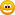 Ines Cherifová VII. BCo je to Smetánek? Smetánek je školní časopis, do kterého píší žáci školy.Letos to už bude osmdesáté vydání. Jen práce některých žáků jsou vybrané a vytištěné. Smetánky se potom rozdají žákům školy.Na druhou stranu. Číslo osmdesát může být třeba - osmdesát let, osmdesát korun, osmdesát žvýkaček, osmdesát zrnek písku.Osmdesát let, to je slušné. Osmdesát korun, tak na týden (tedy jak u koho). Osmdesát žvýkaček, to je tak na dva týdny. Osmdesát zrnek písku to je nic.Jonáš Mulderer VII. AJako kluk jsem žil fotbalem, denně hned po škole jsem vzal míč a šel na hřiště. Ve čtrnácti si mě jako hráče FK Popovice všiml vynikající trenér žáků pan Tůma. TJ Jičín a jeho kluci měli právě před sebou 80. ročník žákovského finále okresu. Pozval i mě, i když jsem měl registraci jinde. Hrál se vyrovnaný zápas, pořád to bylo 0:0. Až asi pět minut před koncem někdo dal krásný gól. Jičín už svoje vedení udržel a vyhrál 1:0. Já si to ale vůbec neužil. Ještě těsně před koncem 80. ročníku žákovského finále okresu si mě trenér zavolal a řekl:,,Vašku, střídáš, utíkej do šatny, prasklo, že jsi hrál načerno!‘‘ V šatně jsem se převlékl a rychle sedl na kolo. Uháněl jsem ze stadionu, když jsem za sebou uslyšel auto. Bylo funkcionáře Matějovského, chtěl vědět, jak jsem se dostal na hřiště. Vzal jsem to přes park a ujel mu. Dlouho se to šetřilo, gól byl ale jednou uznán a titul 80. ročníku žákovského finále okresu panu Tůmovi zůstal.Jirka Gregárek VI. A Naše rodina je plná houbařů. Platí to i o mé 80-ti leté babičce Pavlíně, která loni se svou o pět let mladší kamarádkou Alenou vyrazila do lesa na obhlídku, jak to s houbami vypadá. Procházely lesem a narazily na hromadu klestí. Uprostřed roští spatřily velký hřib. Než ho stačily vydloubnout, tak z druhé strany vyběhla veverka. Posadila se o kousek dál a zírala na mou 80-ti letou babičku Pavlínu a její o pět let mladší kamarádku Alenu. Moje 80-ti letá babička Pavlína se rozhodla, že veverce hřib nechá, aby měla co jíst. Jít k veverce se neodvážila, a tak houbou hodila směrem k ní. Hřib přistál v hromadě roští, ze kterého vyběhly ještě další veverky a hopsaly k mé 80-ti leté babičce Pavlíně a její o pět let mladší kamarádce Aleně. Obě se úplně vyděsily a utíkaly z lesa ven. Když byly z lesa venku, zastavily se a koukaly nechápavě na sebe. Zděšení vystřídalo veselí a smích. Od té doby má moje 80-ti letá babička divný pocit, kdykoli vstoupí do lesa. Honza Gregárek VI. AJednoho dne jsem dostala od tatínka 80 korun. Radovala jsem se, protože jsem byla ještě malá. A tatínek mi potom řekl, že zítra jdeme ven a za 80 korun si můžu koupit, co chci. Když jsem ležela v posteli, pořád jsem se těšila a přemýšlela, co si za těch 80 korun koupím. Noc byla krátká, už je ráno a my se připravujeme jít ven. Sedli jsme do auta a tatínek nám řekl, že jedeme nakupovat do Teska. V autě jsem se ptala sestřičky, co si za 80 korun koupí, a sestřička mi řekla, že ona si koupí sladkosti. Najednou mě napadlo, že si můžu koupit krabici dortů a můžu to rozdělit ostatním. Konečně jsme dojeli do Teska, vzali jsme košík a šli jsme dovnitř. Šli jsme první s tatínkem, ale potom, když jsme to nemohli vydržet, tak jsme se zeptali tatínka, jestli můžeme jít sami. Tatínek nám to dovolil, ale řekl nám, abychom se neztratili a že na nás bude čekat na stejném místě. Potom jsme se dohodli, že první jdeme pro sladkosti a pak pro dort. Sestřička si vzala sladkosti, co chtěla, a vydali jsme se pro dort. Když jsme došli k dortu, vzala jsem dort, který jsme měli všichni rádi. Vrátili jsme se k tátovi a šli jsme k pokladně zaplatit. A pak jsme se vrátili domů a spolu se sestřičkou jsme rozdělili ten dort.Hana Chenová VIII. A80 vteřin slávyAfrický kmen Slaknů sídlil v dnešní severní Africe. Žili v něm obyvatelé různých věkových kategorií, muži, ženy, děti i starci. Tomuto kmeni vládl muž jménem Gofo, byl to chytrý a silný muž, který se nebál riskovat. Kmen byl závislý na řece (zdroj vody) a na obživě z korun stromů. Každoročně se vydávala skupina silných mužů v čele s Gofem pro potravu do dalekého pralesa. Bylo tradicí, že s sebou brali dospívající chlapce. Když začaly kmenu docházet zásoby, uspořádali skupinu, která šla pro potravu. Putovali dlouhých sedm nocí a sedm dnů, museli projít suchou a horkou pouští. Po sedmi dnech a nocích konečně dorazili na místo určení. Před sebou spatřili obrovský prales. Tak se tady vydali na staré známé místo v samotném srdci pralesa. Když dorazili, vylezli na stromy, ale na stromech nic nebylo, nemohli uvěřit, že na jejich místě není potrava. Začali si klást otázky, jak teď uživí svoje rodiny a blízké. Když v tom na jednou slyšeli dole hluk. Když slezli, spatřili muže, kteří měli zvláštní barvu, kterou ještě nikdy tato skupina Afričanů neviděla. Ti muži byli zvláštně oblečeni, měli dlouhé červené uniformy. Muži bez váhání zaútočili na Afričany, Afričani měli dřevěná kopí a proti těm mužům a jejich šavlím nic nenadělali. Muži Afričany svázali a odvlekli je do tábora a dali je do klecí. Další den jich vždycky pár někam odvedli, až tam zůstal jeden dospívající Afričan sám. Byl hladový a vyděšený, ale myslel na svou ženu. Po hodinách usilovné práce se mu podařilo klec otevřít. Mladík vyběhl ven a pak to spatřil, pytle, ze kterých koukalo to ovoce, co rostlo na stromech, nad ničím nepřemýšlel a vzal, co se dalo a utíkal pryč, dostal se pryč z tábora a z pralesa. Nakonec hrozně vyčerpaný a žíznivý se dostal i s jídlem ke svému kmeni. I když viděli přicházet jen jeho s jídlem, radovali se a začali jídlo jíst, když v tom se náhle ozval dupot koní, byli to ti samí muži v červených uniformách, mladík byl tak vyčerpaný, že nemohl kmen varovat. Muži na koních nakonec celý zbytek kmenu zajali. Po Dlouhých sedmi dnech a sedmi nocích je odvlekli zpět do tábora. Mladíkovi se už nakonec utéct nepovedlo. Jednoho dne mladíka vzali a odvlekli ho na bavlněné pole, tam se setkal se svou původní skupinou, všichni museli dřít, dokud nezemřeli.Filip Salač VIII. A 80. létaTento příběh se odehrál na přelomu  80. let. Na Ukrajině ve městě Iršava se narodilo dítě jménem Maryna. Její otec se jmenuje Myron Chepa a matka Marie Chepa. Také má staršího bratra. Neměli lehký život, ostatně jako většina dětí v té době. Rodiče pracovali od rána do večera a vůbec se jim nevěnovali, proto je vychovávala škola. Nemohli si hrát, kdy se jim zachtělo. Museli pracovat a pomáhat, např.: pást dobytek, uklízet a starat se o obilí a zahradu. Nemohli si dovolit to, co dnešní děti, např.: sníst si kdykoliv zmrzlinu, nějakou dobrotu atd. Neměli počítače a museli si hrát s tím, co našli ve dvoře anebo si sami museli vymýšlet hry. Neměli moc oblečení a už vůbec ne značkové. A když nad tou dobou přemýšlím, je mi z toho zle. No, ale ta doba už pominula. Maryna má děti a práci. Ale je zde něco, co je mi moc líto - některé zvyky se už dávno zapomněly. Ester Mahurská VI. A80 neboli 88Moje babička se jmenuje Jaruška. Je to moje prababička. Narodila se 17. června 1927. Bydlela na Chodsku v Němčicích u Kdyně, což bylo na hranicích s Německem. Má prababička měla starší bratry. Dědeček mé prababičky byl sedlák a jeho žena byla hospodyně. Mojí prababičky maminka měla zahrádku a byla kořenářka. Vyznala se v bylinkách a sušila je. Když byl někdo na vesnici nemocný, třeba i cizí člověk, ona mu pomohla vyléčit se. Byla moc hodná a každému pomáhala. Tehdy moc lékařů nebylo anebo byli daleko a byli drazí. Dědeček, babička a rodiče mé prababičky měli hospodářství u potoka. Měli koně, krávy, kočky, slepice, psy, kachny, husy, ovce. V létě chodili na maliny, a když měl někdo horečku, udělala se mu malinová šťáva. Ta totiž vyžene tu horečku z těla ven. Také měli pole. Museli vstávat ve čtyři hodiny ráno, nakrmit zvířata, pak jeli na pole a tam byli až do večera. Dříve si nikdo nemohl koupit oblečení, protože nebyly obchody a ani peníze. Mojí prababičky maminka všechno oblečení šila z látky, kterou vyměnila za vlnu z ovcí. Jedinou kulturou, kterou měli, bylo, že se večer sešli na lavičce u vody a zpívali. Prababička Jaruška měla samé jedničky. Nikdy neměla dvojku. A byla moc dobrá po literární stránce. Její slohové práce byly čteny před celou třídou. Diana Černá VI. B80Je to jistý věk, kdy si člověk říká, že už tu za chvíli nebude, a užívá si každé minuty života. Lidé okolo 80 už jsou většinou nemocní nebo jsou sami, myslím bez partnera. Nikdo nemůže zaručit, že tento věk přesáhnete, to je ta smutnější část. Ta šťastnější je, že když si vzpomenete, jaký život jste žili třeba před 50 lety a vzpomenete si na svoji první lásku, narozeniny, které jste trávila se svými blízkými, to si myslím, že už je ta lepší část, než když celý svůj život prosedíte doma na zadku u televize. Lidé, kteří si celé dětství nenašli žádnou zábavu, žádného koníčka, těch lidí je mi vlastně líto, nikdy neprožili to, co já prožívám každý den. Nynější generace je strašná. Vzpomínám si, že když jsem byla malá, tak mi moje babička vyprávěla, co dělali, když byli malí oni. Vůbec neznali mobil, počítač prostě nic z toho. Byli celý den venku, ať je zima nebo teplo, prostě si užívali života, tak jak někteří teď nedokáží. Prý každý den vyběhli ven, buď do školy, nebo o víkendu jen tak ven, na louku, do parku prostě něco, měli takovou partu o 15 dětech. A byli klidně do 8 do večera jenom venku. To je to, co teď lidem chybí. Prostě to bylo jiné, lepší. Já mám to štěstí, že jsem každý den někde venku, rozhodně nesedím pořád doma. Přece žijeme jen jednou ne? Tak proč se zbytečně rozčilovat. Musíme si cenit každé chvíle, co máme.Bára Kopecká IX. AMyslím si, že za 80 let budou auta létat. Auta budou mít zvláštní motory a křídla. Budou se pohybovat nad zemí, pod zemí a na zemi. Letadla budou strašně rychlá, že za jednu hodinu uletí vzdálenost z Frankfurtu do New Yorku. Určitě bude nová technologie. Po ulicích se budou pohybovat roboti. Budou pomáhat lidem vykonávat určité práce.Budou se prodávat vstupenky na zájezdy do vesmíru. Rakety budou udělané s velkými okny, aby si cestující užili nekonečný vesmír.Lidé vynaleznou brýle, s kterými budou moct otevírat dveře, přesunovat nábytek atd. Lidé už začali o takových věcech přemýšlet. Budoucnost bude velmi zajímavá.George Bogičevič VI. A2082„Hodně štěstí zdraví, hodně štěstí zdraví, hodně štěstí zdraví.„Vše nejlepší k 80. narozeninám," přejou mi mé děti a vnoučata. „Babi, řekni nám něco z tvého dětství," prosila mě zvědavá vnoučata. „No dobrá, to se psal rok 2022. Byl to hrozný rok. Všichni si mysleli, že nastane 3. světová válka. Všude se připravily tanky a nemohlo se cestovat, ani třeba do Polska ani na Slovensko. Stavělo se mnoho bunkrů a vždy, když se nějaký dostavěl, vzalo se mnoho lidí a pustili je do bunkru. Já jsem čekala dlouho, protože jsem byla asi v předposlední skupině žen. Uvnitř bunkru byla zima a panika. Byli jsme tam několik dní a nocí a najednou po týdnu všechny pustili ven. Nikomu nechtěli říct, co se stalo. Někteří lidé věřili, že je bůh ochránil a někteří se o to vůbec nezajímali. Ale většina lidí i já jsme si mysleli, že se vrátí. Ještě několik let se o tom mluvilo, ale už se nevrátili."Adéla Vacková VII. AOsmdesát letOsmdesáti let bych se chtěl opravdu dožít. Myslím si, že bych si tento věk užíval někde v teple na Floridě, kam jezdím moc rád. Na Floridě totiž žije hodně starých lidí, kteří už jsou v důchodu, a myslím si, že se tam mají moc dobře. Je tam teplo, krásné koupání a lidé se tam ničím nestresují. Chodí na pikniky nebo se mezi sebou navštěvují. Hodně starých lidí tam chodí na dlouhé procházky po pláži, sbírají mušle nebo dobrovolně sbírají odpadky a snaží se udržovat čistotu pláže a okolí. Je tam spousta různých akcí, které jsou převážně pro starší lidi, důchodce.Každé ráno bych se brzy probudil a šel hrát golf nebo tenis. Tyto sporty tam staří lidé provádí v dosti brzkých hodinách, protože pak je tam velké horko a sportovat se nedá.Moc rád bych si koupil loď a jezdil třeba na ryby, protože je tam spousta ryb a hlavně žraloků, aspoň jednoho bych si přál ulovit, ale nevím, jestli v tomto věku budu mít sílu.Adam Josef Hoffmann VII. BZajímalo by vás, jak to bude vypadat v budoucnosti? Nebo jak to vypadalo v minulosti? Pojďte se mnou, podíváme se. Píše se rok 1980. Angíny byly docela vážné, výjimečně i smrtelné nemoci. Léků bylo málo. Hit byl třeba Karel Gott, Michal David a Helena Vondráčková. Aut bylo taky málo. Módou byly dlouhé sukně, no prostě retro styl. A dnes? Dnes jsou léky na různé nemoci. Však víte, když jste leželi doma s chřipkou, maminka přišla s čajem a sirupem. Technika je dnes oproti 1980 výrazně pokročilejší. Máme iPad, iPhone, MP3 atd. Hity jsou dnes Lady Gaga, Taylor Swith a Selena Gomez. Móda je také jiná. A jak si já představuji rok 2080? Místo dotykových mobilů budou hlasové a myšlenkové. Místo lidí v práci budou roboti. Budou léky na všechno! A jaká bude hudba? To přesně nevím, ale jediné co vím, že třeba Selena Gomez bude pro některé jako třeba Karel Gott. Věřím, že technika postoupí zase o krok dopředu, jako postoupila od roku 1980 do 2015.Alžběta Dolečková VII. A80sPamatujete si dobu céček, vycpávek na ramenou a divných účesů.Já tedy ne, a jsem za to rád. Někdy se s rodiči a prarodiči bavím o dobách minulých, hlavně o „sedmdesátkách“ a „osmdesátkách“.Protože člověku jako jsem já (narozenému v 21. století), osmdesátá léta přijdou velmi ujetá. U nás doma máme občas velmi zajímavé chvíle, když se spolu díváme na televizi, a z ničeho nic na hudební stanici začne hrát skladba typu NON STOP od Michala Davida a já se jich zeptám, jestli tuto hudbu poslouchali za mlada, a oni mi většinou řeknou, že tenhle styl hudby neměli rádi a nikdy mít nebudou!! Já jim však nevěřím a myslím si, že před třiceti lety tuhle muziku úplně žrali, možná i já budu za třicet let říkat, že muziku, která se mi líbí nyní, nenávidím. Moje další vzpomínka spjatá s výstředním osmdesátkovým stylem je spojena s návštěvami mého strýčka, který má ve svém obývacím pokoji velkou krabici plnou céček, nikdy jsem nepochopil, proč se děti mohly zbláznit, aby měly další céčko do sbírky. Samozřejmě nejde mluvit o osmdesátkách bez slavné dobové módy: barevné hadry, načechrané vlasy a ovšem hodně divný make-up. Myslím si, že můj pocit z osmdesátých let je zřejmý. Asi by mě zajímalo navštívit osmdesátky na jeden den, ale asi bych v té době nechtěl žít.Merlin Blanda VIII. AFilozofie čísla 805 – 6 = -1 + 81 =  toto si musíte zapamatovat, protože je to velmi důležité do života. Číslo 80 je zvláštní tím, že je v tomto čísle jedna  jedna 0. Také je vědecky dokázané, že číslo 80 je vlastně číslo  to je taky velmi důležité pro život. Číslo 80 je prostě velmi důležité pro náš život, protože: bez něho by nemohlo nikdy být někomu 80, hlavně když otočíte číslo 80 na levý bok, vzniknou tři body, když je spojíme, vznikne jakýsi podivný obrazec, který nevím, jak vypadá, protože nemám tužku a papír. Takže si to ještě jednou zopakujeme, číslo 80 se nachází mezi číslem   je důležité pro lidi, co slaví osmdesátiny. A pro lidi, co mají IQ 80 nebo mají 80 dětí? A na konci tohoto článku bych rád připomněl, že číslo osmdesát je číslo, které je zcela jiné než ostatní čísla, takže proto si čísla 80 važte, protože je jenom jedno a víc jich už není a nikdy už nebude.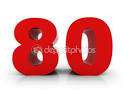 Ondřej Plíva VIII. APo osmdesáté do školyKaždé ráno velmi brzo vstává tisíce dětí, jen proto, aby stihly přijít včas do školy. Čistí si zuby (někteří), myjí se. Každý druhý člověk proklíná toho, kdo vymyslel školu. Podle mě, pokud bychom žili v roce 15, vzbouřili bychom se proti vládě. A vládla by dynastie dětí. To tak ale není (bohužel).A ještě horší věc je ta, co učitelky nazývají domácí úkol. Skoro každý den po škole přijde unavené dítě domů a pak si vzpomene, že mu ve škole zadali domácí úkol, který musí udělat do zítra. Hodně se rozčílí, ale co se dá dělat. Sedne si a sedí tak tři až čtyři hodiny nad tím, co ani jednou ve svém životě neviděl! A pak ráno si uvědomí, že i přes to že nad domácím úkolem seděl tak dlouho, tak ho neudělal. S hnusnou náladou bere tašku a je hotov jít do školy. Najednou ale si vzpomene, že neudělal jednu věc, co je zvyklej dělat každé ráno. Vrátí se do pokoje a zaškrtne další den na kalendáři.Danila Katkin VIII. A80Jednou v roce 1930 z výrobny Tatry vyšla nová "kůže". Byla to Tatra 80. Na pohled byla krásná a elegantní, všechny ostatní vozy na ni koukaly jako na boha. A nebylo od toho daleko. Samotný vůz si vybral sám T. G. Masaryk. Tehdejší prezident republiky. Zanedlouho z výrobny vyšlo dalších 22 vozů, které se s tou první rády bavily. Tyhle osmdesátky byly všechny překrásné. Proto je všechny vlastnili převážně bohatí lidé. Chovali se k nim s úctou a s radostí se v nich vozili. Auta byla elegantní, tudíž i jejich řidiči byli elegantní. Většinou se využívaly jako limuzíny, kabriolety nebo landaulety. Jako například T. G. Masaryk automobil využíval jako svou limuzínu. Ovšem všechno dobré jednou končí. T. G. Masaryk jednou umřít musel. A také umřel 14. září 1937. V současnosti je jeho překrásná limuzína v Národním technickém muzeu. Teď na ni sedá prach. Z krásy a radosti, co z výrobny vyšly, je teď smutná plechovka, která teď nestojí za nic. Alespoň podle ní, podle mě, každý, komu se líbí auta ze starší doby, ví, že je to něco moc pěkného. Jednou bych takové auto chtěl, ovšem je to velmi drahá záležitost. Možná taky ne, upřímně, nevím. Nicméně tohle auto má něco jako své kouzlo. Je to elegantní, takové jemně předpotopní, ale pořád má něco do sebe. Tatra 80, i když by tomu tak být mělo, žádného nástupce neměla. Možná protože byla vážně jedinečná.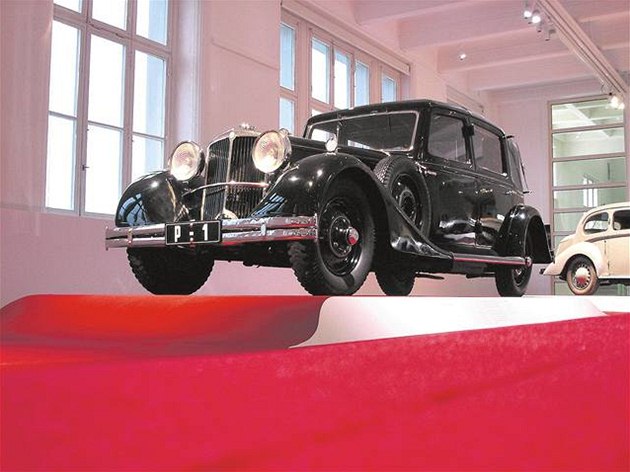 Sebastián Céspedes Miranda VIII. A80. narozeninyDnes slaví 80. narozeniny moje babička. Jsem ráda, že se dožila tak vysokého věku a samozřejmě jí přeju, aby se dožila ještě vyššího věku. Dnes jsem ráno brzy stávala, abych s mámou a tetou připravila jídlo a všechno ostatní. Abychom vše stihly, stávaly jsme v 5 hodin. S mámou a tetou jsme připravily speciální krabí polévku, kuře, rybu, rýži a nějakou tu zeleninu. Dále jsme připravili vanilko-ovocný salát, hranolky i krokety. Dohodly jsme se, že oslavu připravíme na čerstvém vzduchu, v parku. A proto jsme požádaly strejdu a tatínka, aby nás a všechny věci, které budeme potřebovat, odvezli autem. Když jsme tam byly, tak jsme to tam připravily, ozdobily a cítily jsme až moc velkou netrpělivost a nervozitu, až poté jsme si vzpomněly, že jsme zapomněly jídlo i pití. S tetou jsem tedy jela zpátky domů pro jídlo a nápoje jsme cestou koupily. Když už bylo vše připravené, bylo tak kolem jedné. Byla to oslava pro 50 osob. Pozvali jsme si i nějaké zpěváky. Hosté už přicházeli a my jsme šli pro babičku. Když jsme přišli s babičkou, zpěváci i hosté přišli také, oslava tedy mohla doopravdy začít. Už nám totiž nic nechybělo. Oslava tedy začala, zpěváci zpívali, hosté si pochutnávali na našich jídlech, ale všichni si to užívali a smáli se. Když jsme dojedli, tak se dávaly dárky. Babička dostávala krásné dárky. Pak už hosté odcházeli, bylo už 17 hodin. V 18 už všichni odešli. Moc jsme si to užili a babička byla velmi spokojená. Doufám, že tu oslavu budeme dělat ještě hodně krát.  Adanka Nguyen VII. AChantallTakže začneme asi tím obyčejným ahoj. Jmenuju se Shayen. Je mi 75 let. Mám dva syny, dva vnuky a jednu vnučku. Bydlím v Německu. Mám velký dům, kterému říkám palác, bohužel obývám ho sama, protože jsem bez manžela. Jelikož mi zbývá jen 5 let, chtěla bych toho ještě hodně stihnout. Vše už máme pečlivě naplánované s mojí nejlepší kamarádkou Chantall. Jelikož jí je 46 let, slíbila mi, že až se to stane, postará se mi o finance, dům a zvířata. Takže teď už k našemu plánu. Vymyslely jsme, že bychom jely do Kanady podívat se na jezero Moraine ve Skalnatých horách. Poté třeba do Toronta a na Niagarské vodopády. Tohle bychom chtěli stihnout asi tak za půl roku, možná za rok. Další na seznamu je výjezd do Maroka, podívat se na ruiny římského města Volubilis. Toto podnikneme až tak rok po tom, co přijedeme z prohlídky Niagarských vodopádů. A naší třešničkou na dortu bude dvouletá dovolená v Karibiku. Pojedeme na ostrov Providenciales. Je tam prý nejkrásnější pláž na světě, tvrdila Chantall. Pojedeme na Grace Bay. Tam strávíme například měsíc a poté už to bude jen takovéto poletování po Karibiku, ostrovech a plážích. Dokonce si myslím, že se tam ubytujeme na dlouhou dobu a že tam přijede i syn s vnuky. Doufám, že se těch všech dovolených dožiji a že se příběh líbil. Možná že tu bude pokračování od mé kamarádky Chantall, která bude psát za mne. Děkuji za pozornost. S láskou vaše Shayen.  Viktorie Pospíšilová VIII. AStrach…Jednou jsme byli s přáteli na chatě v horách. Bylo to tam super! Plno zábavy, pití, jídla, prostě všeho. Bylo pozdě večer a všichni jsme se chystali ke spánku. Bylo nás celkem pět, Martin, Karel, Tomáš, Lucie a já. Šel jsem se osprchovat. Sprchoval jsem se docela dlouho. Když jsem vyšel ze sprchy, byla tma. Řekl jsem si, že všichni už spí, tak jsem chodil pomalu a tiše. Šel jsem do svého pokoje, kde spal Karel. Tak jsem si šel taky lehnout, nemohl jsem usnout, bylo něco okolo 1 hodiny ráno. Najednou slyším z dolního patra, jak tam někdo mluví a najednou RÁNA! Měl jsem strach, jak ještě nikdy předtím. Vyskočil jsem z postele vzbudit Karla. Jenže Karel byl trošku pod vlivem alkoholu. Tak jsem se marně snažil ho vzbudit. Běžel jsem zpět do své postele. Přikryl jsem se a zavřel jsem oči. Zdálo se mi, že přede mnou někdo stojí. Otevřel jsem oči a přede mnou stála Lucie a nic neříkala a jen se na mě koukala. Bál jsem se tolik, že jsem oči znovu zavřel. Když jsem je znovu otevřel, tak tam nebyla. Lekl jsem se. Když jsem se podíval na hodiny, byly 2 hodiny. Odvážil jsem se a šel jsem do jiného pokoje, kde spal Tomáš a Lucie, nikdo tam nebyl. Najednou se dveře zavřely a zamkly. Byl jsem natolik vyděšený, že jsem v tu chvilku chtěl zmizet ze světa. Byl jsem tam zamčený 19 minut, najednou se dveře odemkly a vešel Tomáš, Karel, Martin a Lucie. Vůbec jsem nevěděl, co se děje. Najednou se všichni začali smát. Cítil jsem se jak trapně, tak i jsem byl i šťastný, že přežil 80 minut strachu. Příběh je smyšlený! Adam Potomský VIII. A80Dům číslo 80. Dům číslo osmdesát byl opuštěný starý dům na rohu, nikdo o domu nevěděl, byl daleko od centra. Bydlel v něm starý pán, kterému bylo shodou okolností zrovna osmdesát. Na den jeho osmdesátých narozenin se sem přestěhoval. Všichni se ho ptali, proč, když ten dům nebyl ani hezký, ani to neměl blízko k nikomu známému. Dědeček vždy odpověděl, že ten dům je stejný jako on – opuštěný, starý, šedivý a že se mu líbí. Nakonec je to jeho rozhodnutí, kde bude bydlet, vždycky říkala jeho dcera. Jednoho dne byl dům stejný jako vždycky, opuštěný a stejně šedivý jako každý den, ale dědeček se rozhodl, že půjde ven, nikdy tady venku nebyl, protože okolí jeho domu taky nebylo moc hezké, vlastně bylo ještě ošklivější než samotný dům.Jak se tak procházel a koukal se na okolí, které by ostatní děsilo, ale on zůstával v klidu. Doufal, že najde něco, co mu zlepší náladu, co bude krásné a barevnější a vůbec lepší než celé okolí jeho domu. Všechno bylo ale stejné jako jeho dům, celá tahle čtvrť je opuštěná a hodně strašidelná. Bydlí v ní málo lidí a je to celé divné, i proto se sem dědeček přestěhoval, aby našel něco, co změní tuhle čtvrť. Sice nevěděl, proč chce změnit zrovna tuhle čtvrť města, které bylo jinak plné lidí a moderních barevných domů. Za hodně dlouhou dobu dědeček šel na obvyklou procházku po jeho čtvrti, ale našel náhodou jinou ulici, nikdy v ní nebyl, takže nevěděl, jak se dostat zpátky, jen věděl, že na něj doma nikdo nečeká, takže nespěchal a v klidu se procházel po neznámé ulici. Ale ulice byla jiná než ostatní, na konci ulice byl strom a za něj už neviděl, takže k němu šel, aby zjistil, co za ním je.Už je u stromu, za ním je zeď, ale ve zdi jsou dveře. Chvíli uvažuje, jestli dveře ve stěně otevřít nebo ne. Rozhodnutí je jasné – otevřít! Za dveřmi je něco neuvěřitelného, krásná barevná zahrada plná rostlin stromů, laviček, rybníčků vody a tak. Nemůže uvěřit vlastním očím, chce to někomu ukázat, ale už se stihl ztratit. Chvíli jen tak sedí a přemýšlí, co bude dál, jestli se má snažit dostat se ven nebo zůstat, rozhodne se zůstat, i když u tohoto rozhodnutí brečí. Proč brečí, když má všechno, co chtěl, přírodu a krásný barevný dům, který není šedivý, je sice opuštěný od lidí, ale má tam zvířata, která má rád. Ale pořád má za stěnou svoji dceru a vnouče, které o ničem neví, a hlavně s nimi nestihl rozloučit, ale už se nechce vracet zpátky do toho šedivého světa, a i kdyby chtěl, tak nemůže, protože nezná cestu zpět. Dědeček umírá spokojen, je spokojen, že má všechno, co chtěl- zdravou dceru, vnučku a umřel na krásném místě, mrzelo ho jen to, že se nestihl rozloučit.Dominika Pilarská VIII. ASmetánek 80V roce 2095 budou úplně jiné věci než teď v roce 2015. V roce 2095 budou létající auta, autobusy, vlaky, metra a tramvaje, pak budou jiné mobily. Budou školy, ve kterých se nebudeme učit, ale budeme se učit jak hrát hry. Učení bude domácí učení. Pak místo policie tady budou roboti a místo zásahové jednotky také roboti, ale lepší než policejní roboti. V roce 2095 budu už starý, bude mně 92 let. To už nebudu moc sportovat a nic dělat, ale v příštím životě budu moc dělat zase všechno jako teď, ale když mně je 12 let, tak hraju fotbal a prostě hodně sportuju.Tomáš Balín VI. BJednou jsem k Vánocům dostal skateboard, řekl jsem si, že si na něm něco zkusím.Ale nic se mi nevedlo, nechtěl jsem se vzdát, a tak jsem to zkoušel pořád dokola. Nepovedlo se mi to snad 80 krát. Pak najednou se mi to povedlo. Asi hodinu jsem měl radost, že mi to jde, ale pak mě to přestalo bavit. A víckrát jsem se k tomu nevrátil. Martin Balín VI. BKdyž připočtu k roku 2015 osmdesát, bude z toho rok 2095. Myslím si, že v roce 2095 budou mít ve škole místo normálních židlí chodící sedačky a ve všech školách místo učebnic a sešitů budou tablety. Záchody se budou samy splachovat, tabule nebudou, všechny budovy školy budou bílé a v jídelně budou jenom Macdonaldy. Svačiny by žáci dostaly ve škole, každý by mohl mít svoje zvíře. V tělocviku se budou hrát sportovní hry na tabletech, v matematice se budou moct hrát matematické hry, anebo by si mohly děti dávat příklady vzájemně. A ostatní předměty budou strašně lehké, jako na prvním stupni. Tohle je moje představa, jak bude vypadat škola za osmdesát let, a doufám, že se vám líbí.Veronika Tabrea VI. BV 80. letech dochází v oblasti počítačů k rozmachu mikroprocesorů – vznikají počítače čtvrté generace. Mikroprocesory v jednom pouzdře obsahují celý procesor (dřívější procesory se skládaly z více obvodů) a jsou to integrované obvody s vysokou integrací, které umožnily snížit počet obvodů na základní desce počítače, zvýšila se spolehlivost, zmenšily rozměry, zvýšila rychlost a kapacita pamětí. Nastává ústup střediskových počítačů (mainframe) ve prospěch pracovních stanic a v roce 1981 uvedeného osobního počítače IBM PC (personal computer). Počítač shodné konstrukce vyrábějí i jiní výrobci jako tzv. IBM PC kompatibilní počítače. Přichází éra systémů DOS a vznikají grafická uživatelská rozhraní. Poměr cena/výkon je nejlepší u nejvíce prodávaných počítačů, vyšší výkon je vykoupen výrazným růstem ceny, proto se již nevyplatí koupit nejvýkonnější počítač na trhu a z mnoha běžných a laciných počítačů vznikají clustery. S rozvojem počítačových sítí vzniká Internet, distribuované systémy. Výkon počítačů se zvyšuje použitím několika procesorů (multiprocesory).JEDEN Z POČÍTAČŮ 80. LET (ZX 80)ZX80 je první počítač společnosti Sinclair Research Ltd. Založené Clivem Sinclairem. S cenou 99,95 liber to byl první počítač, který se prodával za cenu menší než . Jako stavebnice se prodával dokonce za . Předchůdcem počítače je stavebnice kalkulačky MK14. Jeho následníkem je počítač ZX81.V USA kvůli výrobě kopie počítače ZX80 došlo k soudnímu sporu. Spor vznikl kvůli počítači Microace, který byl vyráběn firmou Microace of 1384 East Edinger, Santa Ana, CA 92705, USA brzo po uvedení počítače ZX80. Soudním procesem se Sinclairem byla jeho výroba zastavena. Později byl uváděn jako klon počítače ZX81 (pokud byly tehdejší upoutávky na tento počítač pravdivé, tak už šlo o výrobu licencovanou firmou Sinclair). Vyráběl se ve dvou verzích, s 1 KiB nebo se 2 KiB RAM, v obou případech pouze jako stavebnice.ODE MNE KE SMETÁNKUJá chci Smetánku poblahopřát k jeho 80. číslu. Je neuvěřitelné, jak dlouho už vychází. Moc rád spolupracuju na každém čísle. Často se tam objevují velice zajímavé články, které si rád přečtu.  GRATUJU A PŘEJU NEJMÉNĚ 80 DALŠÍCH POVEDENÝCH ČÍSLEL!!!Tobiáš Svoboda VII. AOsmdesátV dnešní moderní době techniky už ani nezkoumáme, kdy a kde se objevili předchůdci dnešních notebooků, smart phonu atd.Zaujala mě informace, že již před osmdesáti lety se zde objevila první čtečka knih. Podobná technologie spatřila světlo světa v roce 1935. Toto zařízení nebylo sice možné vzít si do vlaku či auta, ale technologie zůstala v principu totožná jako dnes. Ve vědeckém magazínu Everyday science and mechanics z dubna 1935 je v kapitole „Čtenář knih budoucnosti“ zobrazen čtecí přístroj se skleněnou obrazovkou a knoflíky na otáčení stránek. Čtenář si mohl i obrázek, nebo text zvětšovat podle potřeby. V popisku se uvádí, že je možné do zařízení vkládat miniaturní fotokopie jednotlivých stránek. Nic méně není známo, zda přístroj tehdy skutečně někdo vyvinul.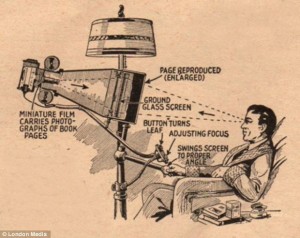 Daniel Wojtek VIII. BCo bude za osmdesát let?Každý z nás si občas položil otázku: Jak bude vypadat svět za 50 - 100 let? Co nás čeká? Co vědci objeví nového? Kam se posune technologie? Máme spoustu otázek, celý život je jedna veliká otázka.Za 80 let já tady nebudu. V naší rodině se umírá velmi brzy. Možná, že vědci vynaleznou lék na všechny druhy rakoviny a já se dožiju sto let. Dej Bože, aby se moje děti a vnoučata dožily nové dálnice D1 směrem na Brno. To, co je tam teď, se těžko může pyšnit svým názvem, vždy se musím psychicky připravit na ty kotrmelce. Prosím, ať jsou vědci šikovní a vymyslí auto s křídly, protože ta dálnice tam bude stát bohužel i za 80 let ve stejném stavu. Snad škola bude začínat v 10 hodin. Bylo by nejlepší, kdyby se do ní ani nechodilo a vše se vyřizovalo přes počítač. Učitel by byl můj robot a učil by moje děti jen podle toho, co si myslím, že potřebují, a na co mají talent. Geometrie snad bude minulostí a budou ji mít jen ti žáci, kteří na to mají nervy a talent. Do této skupiny šikovných já nepatřím. Bohužel za 80 let se děti budou ve škole učit, co je to penze, protože všichni budeme pracovat do sklonku svého života. Za 80 let si pravděpodobně každý z nás bude moci vybrat, jak bude vypadat jeho budoucí dítě, takže nikdo nebude překvapený jeho vzhledem. Obezita bude minulostí. Možná budeme moci číst myšlenky jeden druhému, a tím pádem se budeme ještě více nenávidět. Kdybych si mohla vybrat, kde budu bydlet za padesát let, tak si koupím lístek na Mars a už se nevrátím na Zem. Pravděpodobně zažijeme válku, jelikož se velmoci znovu přou o to, kdo je nejlepší, nejhezčí a kdo má lepší zbraně. Lidé se nepoučují z chyb, oni je totiž rádi opakují. Nevím, čím to je, ale asi někomu na tom hodně záleží, abychom se zase mezi sebou mlátili.Pro mě je zbytečné řešit, co bude za deset, dvacet nebo osmdesát let, my „malí“ lidé řešíme současnost.Anna Markešičová VI. AAž mně bude osmdesát, přála bych si, abych se každý den smála, svůj čas trávila mezi lidmi, fandila svým dětem a vnoučatům a nezažila delší dobu nudu. Aby moje hlava byla zaměstnána hledáním zkušeností, které by radily ostatním a moje nohy mě vedly k činům, jenž by pomáhaly. Aby někde ve světě byl můj domov, ve kterém by mě vítali příbuzní. A své večery bych trávila propovídáním. Aby mi moje zdraví sloužilo a věk nepřinášel žádné velké potíže. Kdybych se snad obávala konce, abych se mohla ohlédnout zpátky a bez povzdechů zavzpomínat na to, co jsem zažila. A aby moje srdce bylo spokojeno s životem.Diana Zoššáková VIII. BKdyž můj dědeček slavil 80. narozeniny, byl nadšený, že se sešla celá rodina, aby mu popřála všechno nejlepší. Když jsme jedli dort, začal nám vyprávět, co za ta léta   zažil. Maminka mu zemřela při porodu, tak žil jenom s tátou, neměli moc peněz, ale nějak to zvládli. Když mu bylo 12, tatínek přišel o práci a skončili na ulici. Po roce se to zlepšilo, táta dostal zase práci a mohli si dovolit nový byt. Když mu bylo 21 let, odešel na vojnu, tam si vážně zlomil ruku. Po návratu začal pracovat v restauraci jako číšník, pak se tam objevila krásná žena, jmenovala se Amélie Blažková. Tu si vzal a měl s ní 3 děti, Eduarda, Alex a Niel.Pěkná historka, že? Bohužel příběh není pravdivý a já jsem svého dědu nikdy nepotkala.Alexandra Smith VI. AS rodiči hodně cestujeme, nejvíc po rozhlednách v Čechách i v jiných zemích. Určitě už jich bylo osmdesát. Protože se mi je ale nechce všechny vypisovat, tak napíšu jen o několika z nich, kde se nám něco přihodilo.Na Kleti jsem byla už několikrát, ale když jsem tam byla poprvé, tak se tam bratr zranil. Nejdřív spadl z jednoho schodu na hlavu. Potom v bufetu shodil lavici a nakonec se s ním ta lavice překlopila a spadl zády na hranu břidlicové zídky. Záda si rozsekl, takže jsme tam moc dlouho nebyli, protože jsme museli jet do nemocnice.Na Klostermannovu rozhlednu na vrchu Javorník jsem musela jít dvakrát, protože když jsme sešli dolů, zjistila jsem, že nahoře zůstaly moje brýle, které jsem tam položila při koukání dalekohledem, a tak jsem si ji musela vyšlapat ještě jednou.Na Poledník jsme jeli na kolech. Byl hodně vysoko, asi v půlce cesty byla odbočka k jezeru obklopenému lesem. Tam jsme si odpočinuli. U jezera byly kačeny s mláďaty. Krmili jsme je rohlíky, braly si je přímo z ruky. Chtěla jsem si jedno káčátko pohladit, ale jak jsem se ho dotkla, sjelo pod vodu. Od té doby si ze mě dělají rodiče legraci, že topím kačenky.Letos v zimě jsme byli na rozhledně Cibulce. Když jsme byli nahoře, tak jsme si tam dali čaj. Máma nechala termosku stát za mnou a já, když jsem couvla, tak jsem ji skopnula dolů. Letěla přímo na zábradlí prvního patra. Zadunělo to na celé hory. Termoska byla celá prohnutá a pomačkaná.Určitě jsme byli už i na více než osmdesáti, ale nevěděla jsem o čem psát, tak píšu o nich.Už se těším, až pojedu na další!Veronika Němcová VIII. BOsmdesát neznámých dveříŘeknu vám jeden příběh, který by se vám mohl líbit. Znám člověka, který se jmenuje Thomas a rád zažívá dobrodružství. Ale jednoho dne to kapku přepískl. Thomas se svým nejlepším kamarádem Chrisem se vydal prozkoumat celý tajuplný les. Neříká se mu jen tak tajuplný. Ten, kde do toho lesa někdy vstoupil, tak už ho nikdy nikdo neviděl. Thomas a Chris se teda vydali do tajuplného lesa a ani jeden z nich nevěděl, co tam na ně čeká. Ze začátku se jim to zdálo v pohodě, ale pak najednou Chris spadl do nějaké jámy a nikdo nevěděl, kam vede. Chris se teda zřítil dolů do jámy, Thomas se okamžitě vydal za ním. Tam dole byly všude pavučiny a nějaká slizká hmota. Thomas pokračoval dolů a už v dálce viděl malinké světlo. Dávalo mu to naději, že tam někde může být Chris. Když došel na konec, tak se tak příšerně lekl, že mu všude naskočila husí kůže. Že neuvěříte, koho tam spatřil? Spatřil tam skřety. Dlouho se rozhlížel, jestli tam někde neuvidí Chrise, po dlouhé době ho spatřil. Chris visel na klacku nad ohništěm. Thomas si moc přál, ať se něco stane a odláká to skřetí pozornost. A doopravdy se něco stalo, najednou někdo zaklepal na zvon a on začal bimbat. Všichni skřeti se okamžitě rozběhli a utíkali se schovat. Jo, vy asi nevíte, proč se všichni rozutekli. No oni se rozeběhli, protože skřetům vadí bimbání. Thomas rychle běžel ke Chrisovi a pomohl mu se rozvázat. Pak se oba vydali k jámě, ale nemohli do ní vstoupit, protože tam někdo udělal ochrannou bariéru. Thomas s Chrisem se snažili projít bariérou, ale nic. Až to pomalu začali vzdávat, tu se objevila zlá víla a řekla jim, že je pustí, ale že chce něco na oplátku za to, že je zachránila před skřety. Thomas a Chris o tom dlouho přemýšleli, ale nakonec souhlasili. To byla ta největší chyba, kterou mohli udělat. Víla je zavedla někam, kde bylo osmdesát dveří a osmdesát klíčů. Vila jim řekla, ať si vyberou jeden klíč a jedny dveře a vstoupí do nich. Thomas a Chris to nechtěli udělat, víla jim řekla, že když to neudělají, tak je zabije. Neměli na vybranou. Thomasovo nejoblíbenější číslo bylo třicet a Chrisovo dvacet jedna, obě dvě sečetli a vyšlo jim 51.Vybrali si tedy dveře s tímto číslem a od té doby je nikdo nikde neviděl. Víla se ještě dlouho hlasitě smála.Natálie Nebúrková VIII. BPřed 80 dny jsem měla soustředění. Bylo to to nejkrásnější soustředění, na jakém jsem byla. Bylo to tam fakt super. Každý den jsme jezdili  na kole. Měli jsme trénink, při kterém jsme byli rozdělení na hráčky a brankářky. Každý druhý den jsme byli v posilovně, kde jsme zvedali tolik, kolik nám trenér řekl. Museli jsme ho na slovo poslouchat. Škoda. Také jsme každý den chodili do bazénu a do vířivky. Bylo to tam lepší než minulý rok. Byla tu větší sranda. Byl to pro mě zážitek. Nový trenér, nové hračky, nová mikina. Taky mě vybrali na pražský přebor. Byl to zážitek, mít na sobě dres Prahy, jsou to pro mě chvíle k nepopsání, prostě na to nikdy nezapomenu. Sport je taky vzdělání, které pomůže, aby se člověk cítil líp. Saša Stojanovska VIII. BSvět za 80 letSvět bude podle mne za osmdesát let vypadat celkem podobně, až na to, že většina lidí, co znám, už asi bude spát pod zemí. Ale taky je možné, že vědci vymyslí nějaký superlék, který nás ubrání od všech nemocí. Nebo je možné, že přiletí asteroid a zahubí lidstvo, nebo bude invaze mimozemšťanů. Když to všechno přežijeme, tak na světě bude už IPhone  auta budou létat. Je také možné, že budou existovat portály a celé lidstvo bude obézní, protože nikdo nebude chodit. Hlava Ameriky už nebude černá (nemyslím to nějak rasisticky) a u nás bude už také jiný prezident. Může se i stát, že bude válka a my Češi ovládneme celou Evropu, nebo že u nás bude diktatura. Ale co když se stane, že se Země začne rozpadat a budeme muset žít ve vesmíru na nějaké kosmické lodi a hledat novou planetu? Možností je vážně moc a já všechny vymyslet nemohu. Ale co víme o světě za osmdesát let je to, že o něm nevíme vůbec nic. A proto je to tak zajímavé téma, protože si můžete vymyslet cokoliv a nikdo nemůže říct, že se to nikdy nestane, protože to nikdo neví.Matyáš Martinský VII. A80 dníNedávno byly ještě prázdniny, ale při pohledu do kalendáře jsem se zděsil, že za 80 dní bude pololetní vysvědčení. Když se nad tím zamyslím, tak zjišťuji, že je toto vysvědčení velmi důležité, protože se píše do přihlášky na střední školu, a proto si do 80 dní musím zlepšit prospěch, protože by tam měly být jen dobré známky, ale do teď mi to moc nešlo, protože jsem se moc nesnažil, ale už se to zlepšuje, protože se snažím, co to jde, abych byl připravený na každý test, diktát, opakování. A myslím si, že když se takhle budu snažit až do konce roku, tak se mi povede dostat se na solidní střední školu. Ale s vysvědčením jsou také spojené pololetní prázdniny, na které se těší asi všichni žáci všech škol, protože o prázdninách mnozí pojedou na chatu, k babičce a dědečkovi a někteří také ke vzdáleným příbuzným, ale také i na hory. Ale ti, kteří měli špatný prospěch ve škole, si prázdniny moc neužijí, protože si musí opakovat učení a musí si to napravit v následujícím půlroce. 80 je magické číslo, protože je výjimečné - například mému dědečkovi bude za rok 80 let a bude to oslavovat víc než jakékoliv jiné narozeniny.Pro jubilejní číslo SmetánkuFilip Michna VIII. BBěh 80 kilometrůJednoho dne jsem se rozhodla, že poběžím . Všichni říkali, že to je i na mě moc, ale já se nedala. Každý den jsem běhala . Po půl roce jsem už běhala  denně. Poté jsem si řekla, že bych už mohla zkusit běžet . Druhý den (v sobotu) jsem to zkusila, ale zvládla jsem jen . Po dalším půl roce jsem zkusila běhat , už ne denně, ale obden a pak jsem zase zkusila běžet těch . A když jsem běžela, věděla jsem, že to zvládnu a zvládla. Byla jsem na sebe opravdu pyšná. A všichni ostatní taky. Byla jsem ráda, že jsem to zvládla a do teď si pamatuji, jak úžasně jsem se cítila na .Iva Kopecká VII. ACo bude za 80 let?Napadlo vás někdy v životě, co bude za 80 let. Já o tom také přemýšlela. A proto vám povím, jak vidím budoucnost já.  Země bude doufám pořád kulatá. Budou se jako v každém období dodržovat módní trendy. Věci budou výkonnější, ale dlouho to trvat nebude, protože to nevydělává peníze. Auta budou tak bezpečná, že mladé nebudou bavit, domy budou hranaté a domácí mazlíčci budou přecpaní. Budeme trávit čas spíše doma a vše za nás budou dělat roboti a nebudeme se skoro vůbec hýbat. Prostě se zahubíme svojí leností. Adéla Svobodová VIII. BMoje babičkaKdyž moje prababička slavila 80 let, tak měla moc pěknou oslavu. Moje prababička bydlí v Berouně ve Tmani. A když za ní přijela celá naše rodina, tak byla moc šťastná. Dostala spousty vlny na pletení a pořád něco pletla. Když jsme přijeli na Vánoce, tak prababička už měla všechnu tu vlnu vypletenou. Pletla andělíčky, žížaly, hady, panenky, jednou se nudila, a tak upletla celý betlém. Poslali fotku do soutěže o nejkrásnější betlém, vyhrála 3. místo, byla moc šťastná, když se to dozvěděla. Teď je jí 92 let, ale říká, že její nejlepší narozeniny byly ty osmdesáté. Katka Slepičková VI. AMé babičce bylo nedávno 80, narodila se dne 3.10 1935. Když jsem byla malá, babička mi říkala, že v jejich době bylo všechno úplně jinak. Toto vyprávění mě velice zajímalo a vždycky jsem ji poprosila, aby mi před spaním vyprávěla o svém dětství. Narodila se v době, kdy nebyly žádné počítače, telefony, tablety a třeba i připojení k internetu a další podobné věci. Ráno se vzbudili, nasnídali se a šli za kamarády ven. Vrátili se odpoledne na oběd a zase letěli ven, večer se vraceli na večeři a byli hodně rádi, když je mamka po večeři pustila ještě ven. Dnešní děti sedí jen u počítače a hrají hry. Dnes vytáhnout někoho ven, dá někdy docela zabrat. Pro mě osobně je největší trest, když mi mamka zakáže chodit ven, pro někoho je největší trest ten, že nesmí na počítač nebo že jim odpojí internet.Můj názor je takový, že dnešní doba jde celá do háje.Milý Smetánku, přeji ti všechno nejlepší k tvým 80 narozeninám. :)) Doufám, že do tebe budou psát všechno jen hezké. :))Tereza Lucie Špulková VII. BČas letíJá jsem se narodila, když bylo prababičce Čokoládovce 80 let, vždycky když nás viděla, dala nám čokoládu, proto jsme jí tak říkali. Vždycky mi četla na noc pohádky, ale občas usnula dřív ona než já, protože byla o osmdesát let starší.Jednou jsme jeli v tramvaji do opery a prababička mi řekla, abych vstala, protože přišla starší paní, která si potřebovala sednout. I když se mi nechtělo, tak jsem si stoupla, protože jsem viděla, že ta paní je tak stejně stará jako prababička, a taky jsem měla k prababičce úctu.Až já budu mít za 80 let pravnoučata, tak pojedeme do létající arény na hiphop, to bude klasika. Nebudou tramvaje, ale aero autobus. Přijde osmdesátiletá paní a ta bude vypadat mladě. Budou totiž bezbolestné operace obličeje. Moje pravnoučata si taky nebudou chtít stoupnout, ale stoupnou si, protože budou mít k jiným úctu. Čas letí, svět se modernizuje, ale lidé by měli mít úctu ke stáří pořád.Adéla Hrbáčková VII. ACo bude za 80 let-možná bude válka-jídlo bude v pilulkách-děti se budou rodit ze zkumavek-dojde k oteplení země-rakovina bude léčitelná-bude nedostatek vody-auta budou jezdit na vodu-některé živočišné druhy zaniknou-rodiče budou mrtví-i já budu možná mrtvý-nebude se platit penězi-svět ovládnou roboti-bude osídlen Mars-zemi navštíví mimozemšťané-planeta bude přelidněná-do kosmu se bude létat na výlety-objeví se spousta nových nemocí-nikdo neví, co bude za 80 letBLAHOPŘEJI SMETÁNKU K 80. ČÍSLU!!Jakub Kosina VI. AJubilejní 80. číslo Smetánka, školního literárního časopisu dětí ze ZŠ Na Smetance v Praze 2, vychází v listopadu 2015Téma: OsmdesátkaIlustrace: žáci VIII. BElektronické zpracování: Mgr. Petra NovákováVydávání řídí: Mgr. Zuzana RyšánkováNovou titulní stránku navrhly: Ayesha Iman V. B, Adéla Vacková VII. AMaxmilián James Hatcher VII. A.	1Matyáš Hamilton Hatcher VII. A	2Linda Tranová VII. A	2Samuel Rubeš VI. A	3Stasja Ganea VII. B	3Anna Haringová IX. A	4Kristýna Konevych VII. B	5Yasmin Khawajah VII. A	5Adam Řehoř VII. A	5Adam Drábek VII. A	6Vladis Dumchis VIII. A	6Viktorie Asimová IX. B	7Vendula Víchová VII. A	7Vasko Cekovič VII. B	8Petra Vaníčková VII. B	9Tereza Hasíková IX. A	9Jáchym Ultzen IX. A	10Tomáš Likler VII. A	10Tereza Stoklasová VI. A	11Lukáš Princ VIII. A	11Hana Hrázská IX. A	12Bára Šafářová VIII. A	12Petr Veselý VII. A	13Grigorii Savenko VII. B	14Renata Čonková IX. B	14Patrik Vaníček VI. B	15Ondřej Poulíček VI. A	16Nikola Kohoutová VI. B	16Nikola Kolaříková VII. A	17Michal Hrubý VII. A	18Matyáš Brych VIII. A	20Matyáš Kainz VII. A	20Anička Machytková VIII. A	21Lukáš Urban VII. A	21Lukáš Patočka VIII. A	22Michaela Soukenková VI. B	22Martin Wolf VI. B	22Lora Cassidy VI. A	23Lenka Podrazilová VI. A	23Kristýna Sýbová IX. A	24Kristýna Šáchová VI. B	24Kristýna Lhotová IX. A	24Jakub Kovařík IX. A	27Kateřina Procházková VIII. A	27Ines Cherifová VII. B	28Jonáš Mulderer VII. A	28Jirka Gregárek VI. A	28Honza Gregárek VI. A	28Hana Chenová VIII. A	28Filip Salač VIII. A	28Ester Mahurská VI. A	28Diana Černá VI. B	28Bára Kopecká IX. A	28George Bogičevič VI. A	28Adéla Vacková VII. A	28Adam Josef Hoffmann VII. B	28Alžběta Dolečková VII. A	28Merlin Blanda VIII. A	28Ondřej Plíva VIII. A	28Danila Katkin VIII. A	28Sebastián Céspedes Miranda VIII. A	28Adanka Nguyen VII. A	28Viktorie Pospíšilová VIII. A	28Adam Potomský VIII. A	28Dominika Pilarská VIII. A	28Tomáš Balín VI. B	28Martin Balín VI. B	28Veronika Tabrea VI. B	28Tobiáš Svoboda VII. A	28Daniel Wojtek VIII. B	28Anna Markešičová VI. A	28Diana Zoššáková VIII. B	28Alexandra Smith VI. A	28Veronika Němcová VIII. B	28Natálie Nebúrková VIII. B	28Saša Stojanovska VIII. B	28Matyáš Martinský VII. A	28Pro jubilejní číslo Smetánku	28Filip Michna VIII. B	28Iva Kopecká VII. A	28Adéla Svobodová VIII. B	28Katka Slepičková VI. A	28Tereza Lucie Špulková VII. B	28Adéla Hrbáčková VII. A	28Jakub Kosina VI. A	28